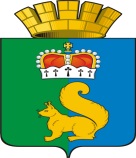 ПОСТАНОВЛЕНИЕАДМИНИСТРАЦИИ ГАРИНСКОГО ГОРОДСКОГО ОКРУГАПриложение №2к постановлению администрации Гаринского городского округа   от 16.03.2022г. № 94  Номенклатура и объемызапасов материально-технических, продовольственных, медицинских и иных средств в целях гражданской обороны Гаринского городского  округа 16.03.2022 п.г.т. Гари.№ 94№ 94О накоплении, хранении и использовании в целях гражданской обороны запасов материально-технических, продовольственных, медицинских и иных средств в              Гаринском городском округеО накоплении, хранении и использовании в целях гражданской обороны запасов материально-технических, продовольственных, медицинских и иных средств в              Гаринском городском округеО накоплении, хранении и использовании в целях гражданской обороны запасов материально-технических, продовольственных, медицинских и иных средств в              Гаринском городском округе         В соответствии с федеральными законами от 12.02.1998 № 28-ФЗ «О гражданской обороне», от 16.09.2003 № 131-ФЗ «Об общих принципах организации местного самоуправления в Российской Федерации», постановлением Правительства Российской Федерации от 27.04.2000 № 379 «О накоплении, хранении и использовании в целях гражданской обороны запасов материально-технических, продовольственных, медицинских и иных средств», постановлением Правительства Свердловской области от 30.01.2009 № 2-пс «О накоплении, хранении и использовании в целях гражданской обороны запасов материально-технических, продовольственных, медицинских и иных средств в Свердловской области», Методическими рекомендациями по определению номенклатуры и объемов создаваемых в целях гражданской обороны запасов материально-технических, продовольственных, медицинских и иных средств, накапливаемых федеральными органами исполнительной власти, органами исполнительной власти субъектов Российской Федерации, органами местного самоуправления и организациями (утв. МЧС РФ 23.05.2017 № 2-4-71-24-11), руководствуясь  Уставом Гаринского городского округа, ПОСТАНОВЛЯЮ:1.Утвердить: 1.1. Положение о накоплении, хранении и использовании в целях гражданской обороны запасов материально-технических, продовольственных, медицинских и иных средств в Гаринском городском округе (приложение №1). 1.2. Номенклатуру и объемы запасов материально-технических, продовольственных, медицинских и иных средств в целях гражданской обороны Гаринском городском округе (приложение №2).2. Установить, что накопление, хранение и использование запасов материально-технических, продовольственных, медицинских и иных средств в целях гражданской обороны Гаринском городском округе производится за счет средств Гаринского городского округа. 3. Рекомендовать руководителям организаций Гаринского городского округа, осуществляющих свою деятельность в условиях военных конфликтов:3.1. Создать соответствующие запасы материально-технических, продовольственных, медицинских средств в целях гражданской обороны (далее – запасы);3.2. Представлять информацию о накоплении и использовании запасов в отдел обеспечения безопасности жизнедеятельности населения администрации Гаринском городском округе через отдел ГО ЧС и МОБ работы ежегодно до 30 июля и 20 декабря.4. Отделу ГО ЧС И МОБ работы представлять информацию о накоплении и использовании запасов в Министерство общественной безопасности Свердловской области и Главное управление МЧС России по Свердловской области в соответствии с табелем срочных донесений.5. Постановление администрации Гаринского городского округа от 20.03.2019года  № 119 «О создании, содержании и использовании запасов материально-технических, продовольственных, медицинских и иных средств для обеспечения мероприятий по гражданской обороне» считать утратившим силу.          6. Настоящее постановление опубликовать (обнародовать).          7. Контроль за выполнением настоящего постановления оставляю  за собой. Приложение №1к постановлению администрации Гаринского городского округа   от 16.03.2022г. № 94  ПОЛОЖЕНИЕо накоплении, хранении и использовании в целях гражданской обороны запасов материально-технических, продовольственных, медицинских и иных средств  Гаринского городского округа1. Настоящее Положение разработано в соответствии с федеральными законами от 12.02.1998 № 28-ФЗ «О гражданской обороне», от 16.09.2003 № 131-ФЗ «Об общих принципах организации местного самоуправления в Российской Федерации», постановлением Правительства Российской Федерации от 27.04.2000 № 379 «О накоплении, хранении и использовании в целях гражданской обороны запасов материально-технических, продовольственных, медицинских и иных средств», постановлением Правительства Свердловской области от 30.01.2009 № 2-пс «О накоплении, хранении и использовании в целях гражданской обороны запасов материально-технических, продовольственных, медицинских и иных средств в Свердловской области», Методическими рекомендациями по определению номенклатуры и объемов создаваемых в целях гражданской обороны запасов материально-технических, продовольственных, медицинских и иных средств, накапливаемых федеральными органами исполнительной власти, органами исполнительной власти субъектов Российской Федерации, органами местного самоуправления и организациями (утв. МЧС РФ 23.05.2017 № 2-4-71-24-11) и определяет порядок накопления, хранения и использования в целях гражданской обороны запасов материально-технических, продовольственных, медицинских и иных средств в Гаринском городском  округе (далее — запасы).            2. Запасы предназначены для первоочередного жизнеобеспечения населения, пострадавшего при военных конфликтах или вследствие этих конфликтов, а также при чрезвычайных ситуациях природного и техногенного характера, оснащения спасательных служб и нештатных формирований по обеспечению выполнения мероприятий по гражданской обороне при проведении аварийно-спасательных и других неотложных работ в случае возникновения опасностей при военных конфликтах или вследствие этих конфликтов, а также при чрезвычайных ситуациях природного и техногенного характера.           3. Запасы создаются заблаговременно в мирное время в резервах (запасах) материальных ресурсов Гаринского городского округа и организациях, исходя из их потребности, хранятся в условиях, отвечающих установленным требованиям по обеспечению их сохранности.          Не допускается хранение запасов с истекшими сроками годности и эксплуатации.                           4. Запасы включают в себя специальную и автотранспортную технику, средства малой механизации, приборы, средства связи, оборудование и другие средства (продовольствие, вещевое имущество, предметы первой необходимости, строительные материалы, медикаменты и медицинское имущество, нефтепродукты).5. Номенклатура и объемы запасов материально-технических, продовольственных, медицинских  и иных средств в целях гражданской обороны Гаринского городского округа утверждаются постановлением главы Гаринского городского округа и устанавливаются исходя из прогнозируемых видов и масштабов пострадавшего при военных конфликтах или вследствие этих конфликтов населения, величины вероятного ущерба объектам экономики и инфраструктуры от военных конфликтов, предполагаемого объема работ по их ликвидации, потребности, а также максимально возможного использования имеющихся сил и средств.6. Накопление, хранение, использование и освежение запасов осуществляется за счет средств бюджета Гаринского городского округа.7. Объем финансовых средств, необходимых для приобретения запасов, определяется с учетом возможного изменения рыночных цен на материальные ресурсы, а также расходов, связанных с формированием, размещением, хранением и восполнением запасов.8. В целях сокращения расходов на создание и хранение запасов материальных ресурсов, при необходимости соблюдения определенных условий их хранения, а также из-за непродолжительного гарантийного срока хранения (годности) некоторых материальных ресурсов, допускается заключение контрактов (договоров) с организациями, имеющими указанные материальные ресурсы в постоянном наличии, на их экстренную поставку (в срок не более 24 часов с момента доведения до организации информации о необходимости поставки запасов материальных ресурсов). Оплата материальных ресурсов осуществляется по факту их поставки в зону чрезвычайной ситуации за счет финансовых средств, выделяемых на ликвидацию чрезвычайной ситуации.9. Хранение запасов материальных ресурсов организуется как на объектах, специально предназначенных для их хранения и обслуживания, так и в соответствии с заключенными договорами на базах и складах промышленных, транспортных, сельскохозяйственных, снабженческо-сбытовых, торгово-посреднических и иных предприятий и организаций, независимо от формы собственности, где гарантирована их безусловная сохранность и откуда возможна их оперативная доставка в зоны чрезвычайных ситуаций.10. Выпуск (использование) материальных ресурсов из запасов осуществляется на основании распоряжения главы Гаринского городского округа и решения (протокола) Комиссии по предупреждению и ликвидации чрезвычайных ситуаций и обеспечению пожарной безопасности Гаринского городского округа. Решения готовятся на основании обращений предприятий, учреждений и организаций.11. Общее руководство по созданию, хранению, использованию запасов возлагается на отдел обеспечения безопасности жизнедеятельности населения администрации Гаринского городского округа.12. Функции по созданию, размещению, хранению и восполнению запасов возлагаются на МКУ «Городское хозяйство», отдел экономики администрации Гаринского городского округа, МП «Пристань Гари», МУП «Отдел по благоустройству администрации МО Гаринский район».12.1. МКУ «Городское хозяйство» обеспечивает: - создание, хранение, использование, освежение, замену (восполнение), обслуживание и выпуск материальных ресурсов, согласно разделам 1,2 номенклатуры запасов;- обеспечение поддержания запасов в постоянной готовности к использованию;- осуществление контроля за наличием, качественным состоянием, соблюдением условий хранения и выполнением мероприятий по содержанию материальных ресурсов, находящихся на хранении в запасах;- иные функции, необходимые для поддержания запасов в постоянной готовности к использованию;12.2. Отдел экономики администрации Гаринского городского округа организует заключение контрактов (договоров) на поставку товаров согласно разделам 4 и 3 номенклатуры запасов;12.3 МП «Пристань Гари» организует заключение контрактов (договоров) на поставку товаров согласно раздела 7 номенклатуры запасов;12.4 МУП «Отдел по благоустройству администрации МО Гаринский район» организует заключение контрактов (договоров) на поставку товаров согласно раздела 5 номенклатуры запасов;12.5 Рекомендовать главному врачу АПО ГАУЗ «Серовская городская больница» организовать:- запас медикаментов и медицинского имущества в стационарах на трое суток;- запас медикаментов и медицинского имущества в больничной аптеке на             30 суток.  13. Органы, на которые возложены функции по созданию запасов:- разрабатывают предложения по номенклатуре и объемам создаваемых запасов;- предоставляют на очередной год в финансовое управление администрации Гаринского городского округа заявки для закупки материальных ресурсов запасов;-  заключают в объемах выделенных ассигнований договоры (контракты) на поставку материальных ресурсов, а также на ответственное хранение и содержание запасов;- организуют хранение, освежение, замену, обслуживание и выпуск материальных ресурсов, находящихся в запасах;- подготавливают проекты нормативно-правовых актов по вопросам закладки, хранения, учета, обслуживания, освежения, замены, реализации, списания и выдачи материальных ресурсов запасов.  14. Организации, с которыми заключены контракты (договоры) на поставку материальных ресурсов, осуществляют контроль за количеством, качеством и условиями хранения этих запасов.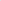 15. Использование запасов осуществляется на безвозмездной или возмездной основе.16. Перевозка материальных ресурсов, входящих в состав запасов, для ликвидации последствий, вызванных военными конфликтами или вследствие этих конфликтов, осуществляется транспортными организациями на договорной основе с администрацией Гаринского городского округа.17. Предприятия, учреждения и организации, обратившиеся за помощью и получившие материальные ресурсы из запаса, организуют прием, хранение и его целевое использование. 18. Отчет о целевом использовании выделенных из запаса материальных ресурсов готовят предприятия, учреждения и организации, которым они выделялись. Документы, подтверждающие целевое использование материальных ресурсов, представляются в администрацию Гаринского городского округа в десятидневный срок.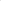 19. Для ликвидации последствий, вызванных военными конфликтами или вследствие этих конфликтов, орган местного самоуправления может использовать находящиеся на его территории объектовые запасы материальных ресурсов по согласованию с организациями, их создавшими.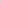 20. Бюджетная заявка на создание запасов на очередной финансовый год и плановый период представляется в Финансовое управление администрации Гаринского городского округа до 1 сентября текущего года, в котором осуществляется планирование бюджета Гаринского городского округа на очередной финансовый год и плановый период.          В соответствии с федеральными законами от 12.02.1998 № 28-ФЗ «О гражданской обороне», от 16.09.2003 № 131-ФЗ «Об общих принципах организации местного самоуправления в Российской Федерации», постановлением Правительства Российской Федерации от 27.04.2000 № 379 «О накоплении, хранении и использовании в целях гражданской обороны запасов материально-технических, продовольственных, медицинских и иных средств», постановлением Правительства Свердловской области от 30.01.2009 № 2-пс «О накоплении, хранении и использовании в целях гражданской обороны запасов материально-технических, продовольственных, медицинских и иных средств в Свердловской области», Методическими рекомендациями по определению номенклатуры и объемов создаваемых в целях гражданской обороны запасов материально-технических, продовольственных, медицинских и иных средств, накапливаемых федеральными органами исполнительной власти, органами исполнительной власти субъектов Российской Федерации, органами местного самоуправления и организациями (утв. МЧС РФ 23.05.2017 № 2-4-71-24-11), руководствуясь  Уставом Гаринского городского округа, ПОСТАНОВЛЯЮ:1.Утвердить: 1.1. Положение о накоплении, хранении и использовании в целях гражданской обороны запасов материально-технических, продовольственных, медицинских и иных средств в Гаринском городском округе (приложение №1). 1.2. Номенклатуру и объемы запасов материально-технических, продовольственных, медицинских и иных средств в целях гражданской обороны Гаринском городском округе (приложение №2).2. Установить, что накопление, хранение и использование запасов материально-технических, продовольственных, медицинских и иных средств в целях гражданской обороны Гаринском городском округе производится за счет средств Гаринского городского округа. 3. Рекомендовать руководителям организаций Гаринского городского округа, осуществляющих свою деятельность в условиях военных конфликтов:3.1. Создать соответствующие запасы материально-технических, продовольственных, медицинских средств в целях гражданской обороны (далее – запасы);3.2. Представлять информацию о накоплении и использовании запасов в отдел обеспечения безопасности жизнедеятельности населения администрации Гаринском городском округе через отдел ГО ЧС и МОБ работы ежегодно до 30 июля и 20 декабря.4. Отделу ГО ЧС И МОБ работы представлять информацию о накоплении и использовании запасов в Министерство общественной безопасности Свердловской области и Главное управление МЧС России по Свердловской области в соответствии с табелем срочных донесений.5. Постановление администрации Гаринского городского округа от 20.03.2019года  № 119 «О создании, содержании и использовании запасов материально-технических, продовольственных, медицинских и иных средств для обеспечения мероприятий по гражданской обороне» считать утратившим силу.          6. Настоящее постановление опубликовать (обнародовать).          7. Контроль за выполнением настоящего постановления оставляю  за собой. Приложение №1к постановлению администрации Гаринского городского округа   от 16.03.2022г. № 94  ПОЛОЖЕНИЕо накоплении, хранении и использовании в целях гражданской обороны запасов материально-технических, продовольственных, медицинских и иных средств  Гаринского городского округа1. Настоящее Положение разработано в соответствии с федеральными законами от 12.02.1998 № 28-ФЗ «О гражданской обороне», от 16.09.2003 № 131-ФЗ «Об общих принципах организации местного самоуправления в Российской Федерации», постановлением Правительства Российской Федерации от 27.04.2000 № 379 «О накоплении, хранении и использовании в целях гражданской обороны запасов материально-технических, продовольственных, медицинских и иных средств», постановлением Правительства Свердловской области от 30.01.2009 № 2-пс «О накоплении, хранении и использовании в целях гражданской обороны запасов материально-технических, продовольственных, медицинских и иных средств в Свердловской области», Методическими рекомендациями по определению номенклатуры и объемов создаваемых в целях гражданской обороны запасов материально-технических, продовольственных, медицинских и иных средств, накапливаемых федеральными органами исполнительной власти, органами исполнительной власти субъектов Российской Федерации, органами местного самоуправления и организациями (утв. МЧС РФ 23.05.2017 № 2-4-71-24-11) и определяет порядок накопления, хранения и использования в целях гражданской обороны запасов материально-технических, продовольственных, медицинских и иных средств в Гаринском городском  округе (далее — запасы).            2. Запасы предназначены для первоочередного жизнеобеспечения населения, пострадавшего при военных конфликтах или вследствие этих конфликтов, а также при чрезвычайных ситуациях природного и техногенного характера, оснащения спасательных служб и нештатных формирований по обеспечению выполнения мероприятий по гражданской обороне при проведении аварийно-спасательных и других неотложных работ в случае возникновения опасностей при военных конфликтах или вследствие этих конфликтов, а также при чрезвычайных ситуациях природного и техногенного характера.           3. Запасы создаются заблаговременно в мирное время в резервах (запасах) материальных ресурсов Гаринского городского округа и организациях, исходя из их потребности, хранятся в условиях, отвечающих установленным требованиям по обеспечению их сохранности.          Не допускается хранение запасов с истекшими сроками годности и эксплуатации.                           4. Запасы включают в себя специальную и автотранспортную технику, средства малой механизации, приборы, средства связи, оборудование и другие средства (продовольствие, вещевое имущество, предметы первой необходимости, строительные материалы, медикаменты и медицинское имущество, нефтепродукты).5. Номенклатура и объемы запасов материально-технических, продовольственных, медицинских  и иных средств в целях гражданской обороны Гаринского городского округа утверждаются постановлением главы Гаринского городского округа и устанавливаются исходя из прогнозируемых видов и масштабов пострадавшего при военных конфликтах или вследствие этих конфликтов населения, величины вероятного ущерба объектам экономики и инфраструктуры от военных конфликтов, предполагаемого объема работ по их ликвидации, потребности, а также максимально возможного использования имеющихся сил и средств.6. Накопление, хранение, использование и освежение запасов осуществляется за счет средств бюджета Гаринского городского округа.7. Объем финансовых средств, необходимых для приобретения запасов, определяется с учетом возможного изменения рыночных цен на материальные ресурсы, а также расходов, связанных с формированием, размещением, хранением и восполнением запасов.8. В целях сокращения расходов на создание и хранение запасов материальных ресурсов, при необходимости соблюдения определенных условий их хранения, а также из-за непродолжительного гарантийного срока хранения (годности) некоторых материальных ресурсов, допускается заключение контрактов (договоров) с организациями, имеющими указанные материальные ресурсы в постоянном наличии, на их экстренную поставку (в срок не более 24 часов с момента доведения до организации информации о необходимости поставки запасов материальных ресурсов). Оплата материальных ресурсов осуществляется по факту их поставки в зону чрезвычайной ситуации за счет финансовых средств, выделяемых на ликвидацию чрезвычайной ситуации.9. Хранение запасов материальных ресурсов организуется как на объектах, специально предназначенных для их хранения и обслуживания, так и в соответствии с заключенными договорами на базах и складах промышленных, транспортных, сельскохозяйственных, снабженческо-сбытовых, торгово-посреднических и иных предприятий и организаций, независимо от формы собственности, где гарантирована их безусловная сохранность и откуда возможна их оперативная доставка в зоны чрезвычайных ситуаций.10. Выпуск (использование) материальных ресурсов из запасов осуществляется на основании распоряжения главы Гаринского городского округа и решения (протокола) Комиссии по предупреждению и ликвидации чрезвычайных ситуаций и обеспечению пожарной безопасности Гаринского городского округа. Решения готовятся на основании обращений предприятий, учреждений и организаций.11. Общее руководство по созданию, хранению, использованию запасов возлагается на отдел обеспечения безопасности жизнедеятельности населения администрации Гаринского городского округа.12. Функции по созданию, размещению, хранению и восполнению запасов возлагаются на МКУ «Городское хозяйство», отдел экономики администрации Гаринского городского округа, МП «Пристань Гари», МУП «Отдел по благоустройству администрации МО Гаринский район».12.1. МКУ «Городское хозяйство» обеспечивает: - создание, хранение, использование, освежение, замену (восполнение), обслуживание и выпуск материальных ресурсов, согласно разделам 1,2 номенклатуры запасов;- обеспечение поддержания запасов в постоянной готовности к использованию;- осуществление контроля за наличием, качественным состоянием, соблюдением условий хранения и выполнением мероприятий по содержанию материальных ресурсов, находящихся на хранении в запасах;- иные функции, необходимые для поддержания запасов в постоянной готовности к использованию;12.2. Отдел экономики администрации Гаринского городского округа организует заключение контрактов (договоров) на поставку товаров согласно разделам 4 и 3 номенклатуры запасов;12.3 МП «Пристань Гари» организует заключение контрактов (договоров) на поставку товаров согласно раздела 7 номенклатуры запасов;12.4 МУП «Отдел по благоустройству администрации МО Гаринский район» организует заключение контрактов (договоров) на поставку товаров согласно раздела 5 номенклатуры запасов;12.5 Рекомендовать главному врачу АПО ГАУЗ «Серовская городская больница» организовать:- запас медикаментов и медицинского имущества в стационарах на трое суток;- запас медикаментов и медицинского имущества в больничной аптеке на             30 суток.  13. Органы, на которые возложены функции по созданию запасов:- разрабатывают предложения по номенклатуре и объемам создаваемых запасов;- предоставляют на очередной год в финансовое управление администрации Гаринского городского округа заявки для закупки материальных ресурсов запасов;-  заключают в объемах выделенных ассигнований договоры (контракты) на поставку материальных ресурсов, а также на ответственное хранение и содержание запасов;- организуют хранение, освежение, замену, обслуживание и выпуск материальных ресурсов, находящихся в запасах;- подготавливают проекты нормативно-правовых актов по вопросам закладки, хранения, учета, обслуживания, освежения, замены, реализации, списания и выдачи материальных ресурсов запасов.  14. Организации, с которыми заключены контракты (договоры) на поставку материальных ресурсов, осуществляют контроль за количеством, качеством и условиями хранения этих запасов.15. Использование запасов осуществляется на безвозмездной или возмездной основе.16. Перевозка материальных ресурсов, входящих в состав запасов, для ликвидации последствий, вызванных военными конфликтами или вследствие этих конфликтов, осуществляется транспортными организациями на договорной основе с администрацией Гаринского городского округа.17. Предприятия, учреждения и организации, обратившиеся за помощью и получившие материальные ресурсы из запаса, организуют прием, хранение и его целевое использование. 18. Отчет о целевом использовании выделенных из запаса материальных ресурсов готовят предприятия, учреждения и организации, которым они выделялись. Документы, подтверждающие целевое использование материальных ресурсов, представляются в администрацию Гаринского городского округа в десятидневный срок.19. Для ликвидации последствий, вызванных военными конфликтами или вследствие этих конфликтов, орган местного самоуправления может использовать находящиеся на его территории объектовые запасы материальных ресурсов по согласованию с организациями, их создавшими.20. Бюджетная заявка на создание запасов на очередной финансовый год и плановый период представляется в Финансовое управление администрации Гаринского городского округа до 1 сентября текущего года, в котором осуществляется планирование бюджета Гаринского городского округа на очередной финансовый год и плановый период.          В соответствии с федеральными законами от 12.02.1998 № 28-ФЗ «О гражданской обороне», от 16.09.2003 № 131-ФЗ «Об общих принципах организации местного самоуправления в Российской Федерации», постановлением Правительства Российской Федерации от 27.04.2000 № 379 «О накоплении, хранении и использовании в целях гражданской обороны запасов материально-технических, продовольственных, медицинских и иных средств», постановлением Правительства Свердловской области от 30.01.2009 № 2-пс «О накоплении, хранении и использовании в целях гражданской обороны запасов материально-технических, продовольственных, медицинских и иных средств в Свердловской области», Методическими рекомендациями по определению номенклатуры и объемов создаваемых в целях гражданской обороны запасов материально-технических, продовольственных, медицинских и иных средств, накапливаемых федеральными органами исполнительной власти, органами исполнительной власти субъектов Российской Федерации, органами местного самоуправления и организациями (утв. МЧС РФ 23.05.2017 № 2-4-71-24-11), руководствуясь  Уставом Гаринского городского округа, ПОСТАНОВЛЯЮ:1.Утвердить: 1.1. Положение о накоплении, хранении и использовании в целях гражданской обороны запасов материально-технических, продовольственных, медицинских и иных средств в Гаринском городском округе (приложение №1). 1.2. Номенклатуру и объемы запасов материально-технических, продовольственных, медицинских и иных средств в целях гражданской обороны Гаринском городском округе (приложение №2).2. Установить, что накопление, хранение и использование запасов материально-технических, продовольственных, медицинских и иных средств в целях гражданской обороны Гаринском городском округе производится за счет средств Гаринского городского округа. 3. Рекомендовать руководителям организаций Гаринского городского округа, осуществляющих свою деятельность в условиях военных конфликтов:3.1. Создать соответствующие запасы материально-технических, продовольственных, медицинских средств в целях гражданской обороны (далее – запасы);3.2. Представлять информацию о накоплении и использовании запасов в отдел обеспечения безопасности жизнедеятельности населения администрации Гаринском городском округе через отдел ГО ЧС и МОБ работы ежегодно до 30 июля и 20 декабря.4. Отделу ГО ЧС И МОБ работы представлять информацию о накоплении и использовании запасов в Министерство общественной безопасности Свердловской области и Главное управление МЧС России по Свердловской области в соответствии с табелем срочных донесений.5. Постановление администрации Гаринского городского округа от 20.03.2019года  № 119 «О создании, содержании и использовании запасов материально-технических, продовольственных, медицинских и иных средств для обеспечения мероприятий по гражданской обороне» считать утратившим силу.          6. Настоящее постановление опубликовать (обнародовать).          7. Контроль за выполнением настоящего постановления оставляю  за собой. Приложение №1к постановлению администрации Гаринского городского округа   от 16.03.2022г. № 94  ПОЛОЖЕНИЕо накоплении, хранении и использовании в целях гражданской обороны запасов материально-технических, продовольственных, медицинских и иных средств  Гаринского городского округа1. Настоящее Положение разработано в соответствии с федеральными законами от 12.02.1998 № 28-ФЗ «О гражданской обороне», от 16.09.2003 № 131-ФЗ «Об общих принципах организации местного самоуправления в Российской Федерации», постановлением Правительства Российской Федерации от 27.04.2000 № 379 «О накоплении, хранении и использовании в целях гражданской обороны запасов материально-технических, продовольственных, медицинских и иных средств», постановлением Правительства Свердловской области от 30.01.2009 № 2-пс «О накоплении, хранении и использовании в целях гражданской обороны запасов материально-технических, продовольственных, медицинских и иных средств в Свердловской области», Методическими рекомендациями по определению номенклатуры и объемов создаваемых в целях гражданской обороны запасов материально-технических, продовольственных, медицинских и иных средств, накапливаемых федеральными органами исполнительной власти, органами исполнительной власти субъектов Российской Федерации, органами местного самоуправления и организациями (утв. МЧС РФ 23.05.2017 № 2-4-71-24-11) и определяет порядок накопления, хранения и использования в целях гражданской обороны запасов материально-технических, продовольственных, медицинских и иных средств в Гаринском городском  округе (далее — запасы).            2. Запасы предназначены для первоочередного жизнеобеспечения населения, пострадавшего при военных конфликтах или вследствие этих конфликтов, а также при чрезвычайных ситуациях природного и техногенного характера, оснащения спасательных служб и нештатных формирований по обеспечению выполнения мероприятий по гражданской обороне при проведении аварийно-спасательных и других неотложных работ в случае возникновения опасностей при военных конфликтах или вследствие этих конфликтов, а также при чрезвычайных ситуациях природного и техногенного характера.           3. Запасы создаются заблаговременно в мирное время в резервах (запасах) материальных ресурсов Гаринского городского округа и организациях, исходя из их потребности, хранятся в условиях, отвечающих установленным требованиям по обеспечению их сохранности.          Не допускается хранение запасов с истекшими сроками годности и эксплуатации.                           4. Запасы включают в себя специальную и автотранспортную технику, средства малой механизации, приборы, средства связи, оборудование и другие средства (продовольствие, вещевое имущество, предметы первой необходимости, строительные материалы, медикаменты и медицинское имущество, нефтепродукты).5. Номенклатура и объемы запасов материально-технических, продовольственных, медицинских  и иных средств в целях гражданской обороны Гаринского городского округа утверждаются постановлением главы Гаринского городского округа и устанавливаются исходя из прогнозируемых видов и масштабов пострадавшего при военных конфликтах или вследствие этих конфликтов населения, величины вероятного ущерба объектам экономики и инфраструктуры от военных конфликтов, предполагаемого объема работ по их ликвидации, потребности, а также максимально возможного использования имеющихся сил и средств.6. Накопление, хранение, использование и освежение запасов осуществляется за счет средств бюджета Гаринского городского округа.7. Объем финансовых средств, необходимых для приобретения запасов, определяется с учетом возможного изменения рыночных цен на материальные ресурсы, а также расходов, связанных с формированием, размещением, хранением и восполнением запасов.8. В целях сокращения расходов на создание и хранение запасов материальных ресурсов, при необходимости соблюдения определенных условий их хранения, а также из-за непродолжительного гарантийного срока хранения (годности) некоторых материальных ресурсов, допускается заключение контрактов (договоров) с организациями, имеющими указанные материальные ресурсы в постоянном наличии, на их экстренную поставку (в срок не более 24 часов с момента доведения до организации информации о необходимости поставки запасов материальных ресурсов). Оплата материальных ресурсов осуществляется по факту их поставки в зону чрезвычайной ситуации за счет финансовых средств, выделяемых на ликвидацию чрезвычайной ситуации.9. Хранение запасов материальных ресурсов организуется как на объектах, специально предназначенных для их хранения и обслуживания, так и в соответствии с заключенными договорами на базах и складах промышленных, транспортных, сельскохозяйственных, снабженческо-сбытовых, торгово-посреднических и иных предприятий и организаций, независимо от формы собственности, где гарантирована их безусловная сохранность и откуда возможна их оперативная доставка в зоны чрезвычайных ситуаций.10. Выпуск (использование) материальных ресурсов из запасов осуществляется на основании распоряжения главы Гаринского городского округа и решения (протокола) Комиссии по предупреждению и ликвидации чрезвычайных ситуаций и обеспечению пожарной безопасности Гаринского городского округа. Решения готовятся на основании обращений предприятий, учреждений и организаций.11. Общее руководство по созданию, хранению, использованию запасов возлагается на отдел обеспечения безопасности жизнедеятельности населения администрации Гаринского городского округа.12. Функции по созданию, размещению, хранению и восполнению запасов возлагаются на МКУ «Городское хозяйство», отдел экономики администрации Гаринского городского округа, МП «Пристань Гари», МУП «Отдел по благоустройству администрации МО Гаринский район».12.1. МКУ «Городское хозяйство» обеспечивает: - создание, хранение, использование, освежение, замену (восполнение), обслуживание и выпуск материальных ресурсов, согласно разделам 1,2 номенклатуры запасов;- обеспечение поддержания запасов в постоянной готовности к использованию;- осуществление контроля за наличием, качественным состоянием, соблюдением условий хранения и выполнением мероприятий по содержанию материальных ресурсов, находящихся на хранении в запасах;- иные функции, необходимые для поддержания запасов в постоянной готовности к использованию;12.2. Отдел экономики администрации Гаринского городского округа организует заключение контрактов (договоров) на поставку товаров согласно разделам 4 и 3 номенклатуры запасов;12.3 МП «Пристань Гари» организует заключение контрактов (договоров) на поставку товаров согласно раздела 7 номенклатуры запасов;12.4 МУП «Отдел по благоустройству администрации МО Гаринский район» организует заключение контрактов (договоров) на поставку товаров согласно раздела 5 номенклатуры запасов;12.5 Рекомендовать главному врачу АПО ГАУЗ «Серовская городская больница» организовать:- запас медикаментов и медицинского имущества в стационарах на трое суток;- запас медикаментов и медицинского имущества в больничной аптеке на             30 суток.  13. Органы, на которые возложены функции по созданию запасов:- разрабатывают предложения по номенклатуре и объемам создаваемых запасов;- предоставляют на очередной год в финансовое управление администрации Гаринского городского округа заявки для закупки материальных ресурсов запасов;-  заключают в объемах выделенных ассигнований договоры (контракты) на поставку материальных ресурсов, а также на ответственное хранение и содержание запасов;- организуют хранение, освежение, замену, обслуживание и выпуск материальных ресурсов, находящихся в запасах;- подготавливают проекты нормативно-правовых актов по вопросам закладки, хранения, учета, обслуживания, освежения, замены, реализации, списания и выдачи материальных ресурсов запасов.  14. Организации, с которыми заключены контракты (договоры) на поставку материальных ресурсов, осуществляют контроль за количеством, качеством и условиями хранения этих запасов.15. Использование запасов осуществляется на безвозмездной или возмездной основе.16. Перевозка материальных ресурсов, входящих в состав запасов, для ликвидации последствий, вызванных военными конфликтами или вследствие этих конфликтов, осуществляется транспортными организациями на договорной основе с администрацией Гаринского городского округа.17. Предприятия, учреждения и организации, обратившиеся за помощью и получившие материальные ресурсы из запаса, организуют прием, хранение и его целевое использование. 18. Отчет о целевом использовании выделенных из запаса материальных ресурсов готовят предприятия, учреждения и организации, которым они выделялись. Документы, подтверждающие целевое использование материальных ресурсов, представляются в администрацию Гаринского городского округа в десятидневный срок.19. Для ликвидации последствий, вызванных военными конфликтами или вследствие этих конфликтов, орган местного самоуправления может использовать находящиеся на его территории объектовые запасы материальных ресурсов по согласованию с организациями, их создавшими.20. Бюджетная заявка на создание запасов на очередной финансовый год и плановый период представляется в Финансовое управление администрации Гаринского городского округа до 1 сентября текущего года, в котором осуществляется планирование бюджета Гаринского городского округа на очередной финансовый год и плановый период.          В соответствии с федеральными законами от 12.02.1998 № 28-ФЗ «О гражданской обороне», от 16.09.2003 № 131-ФЗ «Об общих принципах организации местного самоуправления в Российской Федерации», постановлением Правительства Российской Федерации от 27.04.2000 № 379 «О накоплении, хранении и использовании в целях гражданской обороны запасов материально-технических, продовольственных, медицинских и иных средств», постановлением Правительства Свердловской области от 30.01.2009 № 2-пс «О накоплении, хранении и использовании в целях гражданской обороны запасов материально-технических, продовольственных, медицинских и иных средств в Свердловской области», Методическими рекомендациями по определению номенклатуры и объемов создаваемых в целях гражданской обороны запасов материально-технических, продовольственных, медицинских и иных средств, накапливаемых федеральными органами исполнительной власти, органами исполнительной власти субъектов Российской Федерации, органами местного самоуправления и организациями (утв. МЧС РФ 23.05.2017 № 2-4-71-24-11), руководствуясь  Уставом Гаринского городского округа, ПОСТАНОВЛЯЮ:1.Утвердить: 1.1. Положение о накоплении, хранении и использовании в целях гражданской обороны запасов материально-технических, продовольственных, медицинских и иных средств в Гаринском городском округе (приложение №1). 1.2. Номенклатуру и объемы запасов материально-технических, продовольственных, медицинских и иных средств в целях гражданской обороны Гаринском городском округе (приложение №2).2. Установить, что накопление, хранение и использование запасов материально-технических, продовольственных, медицинских и иных средств в целях гражданской обороны Гаринском городском округе производится за счет средств Гаринского городского округа. 3. Рекомендовать руководителям организаций Гаринского городского округа, осуществляющих свою деятельность в условиях военных конфликтов:3.1. Создать соответствующие запасы материально-технических, продовольственных, медицинских средств в целях гражданской обороны (далее – запасы);3.2. Представлять информацию о накоплении и использовании запасов в отдел обеспечения безопасности жизнедеятельности населения администрации Гаринском городском округе через отдел ГО ЧС и МОБ работы ежегодно до 30 июля и 20 декабря.4. Отделу ГО ЧС И МОБ работы представлять информацию о накоплении и использовании запасов в Министерство общественной безопасности Свердловской области и Главное управление МЧС России по Свердловской области в соответствии с табелем срочных донесений.5. Постановление администрации Гаринского городского округа от 20.03.2019года  № 119 «О создании, содержании и использовании запасов материально-технических, продовольственных, медицинских и иных средств для обеспечения мероприятий по гражданской обороне» считать утратившим силу.          6. Настоящее постановление опубликовать (обнародовать).          7. Контроль за выполнением настоящего постановления оставляю  за собой. Приложение №1к постановлению администрации Гаринского городского округа   от 16.03.2022г. № 94  ПОЛОЖЕНИЕо накоплении, хранении и использовании в целях гражданской обороны запасов материально-технических, продовольственных, медицинских и иных средств  Гаринского городского округа1. Настоящее Положение разработано в соответствии с федеральными законами от 12.02.1998 № 28-ФЗ «О гражданской обороне», от 16.09.2003 № 131-ФЗ «Об общих принципах организации местного самоуправления в Российской Федерации», постановлением Правительства Российской Федерации от 27.04.2000 № 379 «О накоплении, хранении и использовании в целях гражданской обороны запасов материально-технических, продовольственных, медицинских и иных средств», постановлением Правительства Свердловской области от 30.01.2009 № 2-пс «О накоплении, хранении и использовании в целях гражданской обороны запасов материально-технических, продовольственных, медицинских и иных средств в Свердловской области», Методическими рекомендациями по определению номенклатуры и объемов создаваемых в целях гражданской обороны запасов материально-технических, продовольственных, медицинских и иных средств, накапливаемых федеральными органами исполнительной власти, органами исполнительной власти субъектов Российской Федерации, органами местного самоуправления и организациями (утв. МЧС РФ 23.05.2017 № 2-4-71-24-11) и определяет порядок накопления, хранения и использования в целях гражданской обороны запасов материально-технических, продовольственных, медицинских и иных средств в Гаринском городском  округе (далее — запасы).            2. Запасы предназначены для первоочередного жизнеобеспечения населения, пострадавшего при военных конфликтах или вследствие этих конфликтов, а также при чрезвычайных ситуациях природного и техногенного характера, оснащения спасательных служб и нештатных формирований по обеспечению выполнения мероприятий по гражданской обороне при проведении аварийно-спасательных и других неотложных работ в случае возникновения опасностей при военных конфликтах или вследствие этих конфликтов, а также при чрезвычайных ситуациях природного и техногенного характера.           3. Запасы создаются заблаговременно в мирное время в резервах (запасах) материальных ресурсов Гаринского городского округа и организациях, исходя из их потребности, хранятся в условиях, отвечающих установленным требованиям по обеспечению их сохранности.          Не допускается хранение запасов с истекшими сроками годности и эксплуатации.                           4. Запасы включают в себя специальную и автотранспортную технику, средства малой механизации, приборы, средства связи, оборудование и другие средства (продовольствие, вещевое имущество, предметы первой необходимости, строительные материалы, медикаменты и медицинское имущество, нефтепродукты).5. Номенклатура и объемы запасов материально-технических, продовольственных, медицинских  и иных средств в целях гражданской обороны Гаринского городского округа утверждаются постановлением главы Гаринского городского округа и устанавливаются исходя из прогнозируемых видов и масштабов пострадавшего при военных конфликтах или вследствие этих конфликтов населения, величины вероятного ущерба объектам экономики и инфраструктуры от военных конфликтов, предполагаемого объема работ по их ликвидации, потребности, а также максимально возможного использования имеющихся сил и средств.6. Накопление, хранение, использование и освежение запасов осуществляется за счет средств бюджета Гаринского городского округа.7. Объем финансовых средств, необходимых для приобретения запасов, определяется с учетом возможного изменения рыночных цен на материальные ресурсы, а также расходов, связанных с формированием, размещением, хранением и восполнением запасов.8. В целях сокращения расходов на создание и хранение запасов материальных ресурсов, при необходимости соблюдения определенных условий их хранения, а также из-за непродолжительного гарантийного срока хранения (годности) некоторых материальных ресурсов, допускается заключение контрактов (договоров) с организациями, имеющими указанные материальные ресурсы в постоянном наличии, на их экстренную поставку (в срок не более 24 часов с момента доведения до организации информации о необходимости поставки запасов материальных ресурсов). Оплата материальных ресурсов осуществляется по факту их поставки в зону чрезвычайной ситуации за счет финансовых средств, выделяемых на ликвидацию чрезвычайной ситуации.9. Хранение запасов материальных ресурсов организуется как на объектах, специально предназначенных для их хранения и обслуживания, так и в соответствии с заключенными договорами на базах и складах промышленных, транспортных, сельскохозяйственных, снабженческо-сбытовых, торгово-посреднических и иных предприятий и организаций, независимо от формы собственности, где гарантирована их безусловная сохранность и откуда возможна их оперативная доставка в зоны чрезвычайных ситуаций.10. Выпуск (использование) материальных ресурсов из запасов осуществляется на основании распоряжения главы Гаринского городского округа и решения (протокола) Комиссии по предупреждению и ликвидации чрезвычайных ситуаций и обеспечению пожарной безопасности Гаринского городского округа. Решения готовятся на основании обращений предприятий, учреждений и организаций.11. Общее руководство по созданию, хранению, использованию запасов возлагается на отдел обеспечения безопасности жизнедеятельности населения администрации Гаринского городского округа.12. Функции по созданию, размещению, хранению и восполнению запасов возлагаются на МКУ «Городское хозяйство», отдел экономики администрации Гаринского городского округа, МП «Пристань Гари», МУП «Отдел по благоустройству администрации МО Гаринский район».12.1. МКУ «Городское хозяйство» обеспечивает: - создание, хранение, использование, освежение, замену (восполнение), обслуживание и выпуск материальных ресурсов, согласно разделам 1,2 номенклатуры запасов;- обеспечение поддержания запасов в постоянной готовности к использованию;- осуществление контроля за наличием, качественным состоянием, соблюдением условий хранения и выполнением мероприятий по содержанию материальных ресурсов, находящихся на хранении в запасах;- иные функции, необходимые для поддержания запасов в постоянной готовности к использованию;12.2. Отдел экономики администрации Гаринского городского округа организует заключение контрактов (договоров) на поставку товаров согласно разделам 4 и 3 номенклатуры запасов;12.3 МП «Пристань Гари» организует заключение контрактов (договоров) на поставку товаров согласно раздела 7 номенклатуры запасов;12.4 МУП «Отдел по благоустройству администрации МО Гаринский район» организует заключение контрактов (договоров) на поставку товаров согласно раздела 5 номенклатуры запасов;12.5 Рекомендовать главному врачу АПО ГАУЗ «Серовская городская больница» организовать:- запас медикаментов и медицинского имущества в стационарах на трое суток;- запас медикаментов и медицинского имущества в больничной аптеке на             30 суток.  13. Органы, на которые возложены функции по созданию запасов:- разрабатывают предложения по номенклатуре и объемам создаваемых запасов;- предоставляют на очередной год в финансовое управление администрации Гаринского городского округа заявки для закупки материальных ресурсов запасов;-  заключают в объемах выделенных ассигнований договоры (контракты) на поставку материальных ресурсов, а также на ответственное хранение и содержание запасов;- организуют хранение, освежение, замену, обслуживание и выпуск материальных ресурсов, находящихся в запасах;- подготавливают проекты нормативно-правовых актов по вопросам закладки, хранения, учета, обслуживания, освежения, замены, реализации, списания и выдачи материальных ресурсов запасов.  14. Организации, с которыми заключены контракты (договоры) на поставку материальных ресурсов, осуществляют контроль за количеством, качеством и условиями хранения этих запасов.15. Использование запасов осуществляется на безвозмездной или возмездной основе.16. Перевозка материальных ресурсов, входящих в состав запасов, для ликвидации последствий, вызванных военными конфликтами или вследствие этих конфликтов, осуществляется транспортными организациями на договорной основе с администрацией Гаринского городского округа.17. Предприятия, учреждения и организации, обратившиеся за помощью и получившие материальные ресурсы из запаса, организуют прием, хранение и его целевое использование. 18. Отчет о целевом использовании выделенных из запаса материальных ресурсов готовят предприятия, учреждения и организации, которым они выделялись. Документы, подтверждающие целевое использование материальных ресурсов, представляются в администрацию Гаринского городского округа в десятидневный срок.19. Для ликвидации последствий, вызванных военными конфликтами или вследствие этих конфликтов, орган местного самоуправления может использовать находящиеся на его территории объектовые запасы материальных ресурсов по согласованию с организациями, их создавшими.20. Бюджетная заявка на создание запасов на очередной финансовый год и плановый период представляется в Финансовое управление администрации Гаринского городского округа до 1 сентября текущего года, в котором осуществляется планирование бюджета Гаринского городского округа на очередной финансовый год и плановый период.          В соответствии с федеральными законами от 12.02.1998 № 28-ФЗ «О гражданской обороне», от 16.09.2003 № 131-ФЗ «Об общих принципах организации местного самоуправления в Российской Федерации», постановлением Правительства Российской Федерации от 27.04.2000 № 379 «О накоплении, хранении и использовании в целях гражданской обороны запасов материально-технических, продовольственных, медицинских и иных средств», постановлением Правительства Свердловской области от 30.01.2009 № 2-пс «О накоплении, хранении и использовании в целях гражданской обороны запасов материально-технических, продовольственных, медицинских и иных средств в Свердловской области», Методическими рекомендациями по определению номенклатуры и объемов создаваемых в целях гражданской обороны запасов материально-технических, продовольственных, медицинских и иных средств, накапливаемых федеральными органами исполнительной власти, органами исполнительной власти субъектов Российской Федерации, органами местного самоуправления и организациями (утв. МЧС РФ 23.05.2017 № 2-4-71-24-11), руководствуясь  Уставом Гаринского городского округа, ПОСТАНОВЛЯЮ:1.Утвердить: 1.1. Положение о накоплении, хранении и использовании в целях гражданской обороны запасов материально-технических, продовольственных, медицинских и иных средств в Гаринском городском округе (приложение №1). 1.2. Номенклатуру и объемы запасов материально-технических, продовольственных, медицинских и иных средств в целях гражданской обороны Гаринском городском округе (приложение №2).2. Установить, что накопление, хранение и использование запасов материально-технических, продовольственных, медицинских и иных средств в целях гражданской обороны Гаринском городском округе производится за счет средств Гаринского городского округа. 3. Рекомендовать руководителям организаций Гаринского городского округа, осуществляющих свою деятельность в условиях военных конфликтов:3.1. Создать соответствующие запасы материально-технических, продовольственных, медицинских средств в целях гражданской обороны (далее – запасы);3.2. Представлять информацию о накоплении и использовании запасов в отдел обеспечения безопасности жизнедеятельности населения администрации Гаринском городском округе через отдел ГО ЧС и МОБ работы ежегодно до 30 июля и 20 декабря.4. Отделу ГО ЧС И МОБ работы представлять информацию о накоплении и использовании запасов в Министерство общественной безопасности Свердловской области и Главное управление МЧС России по Свердловской области в соответствии с табелем срочных донесений.5. Постановление администрации Гаринского городского округа от 20.03.2019года  № 119 «О создании, содержании и использовании запасов материально-технических, продовольственных, медицинских и иных средств для обеспечения мероприятий по гражданской обороне» считать утратившим силу.          6. Настоящее постановление опубликовать (обнародовать).          7. Контроль за выполнением настоящего постановления оставляю  за собой. Приложение №1к постановлению администрации Гаринского городского округа   от 16.03.2022г. № 94  ПОЛОЖЕНИЕо накоплении, хранении и использовании в целях гражданской обороны запасов материально-технических, продовольственных, медицинских и иных средств  Гаринского городского округа1. Настоящее Положение разработано в соответствии с федеральными законами от 12.02.1998 № 28-ФЗ «О гражданской обороне», от 16.09.2003 № 131-ФЗ «Об общих принципах организации местного самоуправления в Российской Федерации», постановлением Правительства Российской Федерации от 27.04.2000 № 379 «О накоплении, хранении и использовании в целях гражданской обороны запасов материально-технических, продовольственных, медицинских и иных средств», постановлением Правительства Свердловской области от 30.01.2009 № 2-пс «О накоплении, хранении и использовании в целях гражданской обороны запасов материально-технических, продовольственных, медицинских и иных средств в Свердловской области», Методическими рекомендациями по определению номенклатуры и объемов создаваемых в целях гражданской обороны запасов материально-технических, продовольственных, медицинских и иных средств, накапливаемых федеральными органами исполнительной власти, органами исполнительной власти субъектов Российской Федерации, органами местного самоуправления и организациями (утв. МЧС РФ 23.05.2017 № 2-4-71-24-11) и определяет порядок накопления, хранения и использования в целях гражданской обороны запасов материально-технических, продовольственных, медицинских и иных средств в Гаринском городском  округе (далее — запасы).            2. Запасы предназначены для первоочередного жизнеобеспечения населения, пострадавшего при военных конфликтах или вследствие этих конфликтов, а также при чрезвычайных ситуациях природного и техногенного характера, оснащения спасательных служб и нештатных формирований по обеспечению выполнения мероприятий по гражданской обороне при проведении аварийно-спасательных и других неотложных работ в случае возникновения опасностей при военных конфликтах или вследствие этих конфликтов, а также при чрезвычайных ситуациях природного и техногенного характера.           3. Запасы создаются заблаговременно в мирное время в резервах (запасах) материальных ресурсов Гаринского городского округа и организациях, исходя из их потребности, хранятся в условиях, отвечающих установленным требованиям по обеспечению их сохранности.          Не допускается хранение запасов с истекшими сроками годности и эксплуатации.                           4. Запасы включают в себя специальную и автотранспортную технику, средства малой механизации, приборы, средства связи, оборудование и другие средства (продовольствие, вещевое имущество, предметы первой необходимости, строительные материалы, медикаменты и медицинское имущество, нефтепродукты).5. Номенклатура и объемы запасов материально-технических, продовольственных, медицинских  и иных средств в целях гражданской обороны Гаринского городского округа утверждаются постановлением главы Гаринского городского округа и устанавливаются исходя из прогнозируемых видов и масштабов пострадавшего при военных конфликтах или вследствие этих конфликтов населения, величины вероятного ущерба объектам экономики и инфраструктуры от военных конфликтов, предполагаемого объема работ по их ликвидации, потребности, а также максимально возможного использования имеющихся сил и средств.6. Накопление, хранение, использование и освежение запасов осуществляется за счет средств бюджета Гаринского городского округа.7. Объем финансовых средств, необходимых для приобретения запасов, определяется с учетом возможного изменения рыночных цен на материальные ресурсы, а также расходов, связанных с формированием, размещением, хранением и восполнением запасов.8. В целях сокращения расходов на создание и хранение запасов материальных ресурсов, при необходимости соблюдения определенных условий их хранения, а также из-за непродолжительного гарантийного срока хранения (годности) некоторых материальных ресурсов, допускается заключение контрактов (договоров) с организациями, имеющими указанные материальные ресурсы в постоянном наличии, на их экстренную поставку (в срок не более 24 часов с момента доведения до организации информации о необходимости поставки запасов материальных ресурсов). Оплата материальных ресурсов осуществляется по факту их поставки в зону чрезвычайной ситуации за счет финансовых средств, выделяемых на ликвидацию чрезвычайной ситуации.9. Хранение запасов материальных ресурсов организуется как на объектах, специально предназначенных для их хранения и обслуживания, так и в соответствии с заключенными договорами на базах и складах промышленных, транспортных, сельскохозяйственных, снабженческо-сбытовых, торгово-посреднических и иных предприятий и организаций, независимо от формы собственности, где гарантирована их безусловная сохранность и откуда возможна их оперативная доставка в зоны чрезвычайных ситуаций.10. Выпуск (использование) материальных ресурсов из запасов осуществляется на основании распоряжения главы Гаринского городского округа и решения (протокола) Комиссии по предупреждению и ликвидации чрезвычайных ситуаций и обеспечению пожарной безопасности Гаринского городского округа. Решения готовятся на основании обращений предприятий, учреждений и организаций.11. Общее руководство по созданию, хранению, использованию запасов возлагается на отдел обеспечения безопасности жизнедеятельности населения администрации Гаринского городского округа.12. Функции по созданию, размещению, хранению и восполнению запасов возлагаются на МКУ «Городское хозяйство», отдел экономики администрации Гаринского городского округа, МП «Пристань Гари», МУП «Отдел по благоустройству администрации МО Гаринский район».12.1. МКУ «Городское хозяйство» обеспечивает: - создание, хранение, использование, освежение, замену (восполнение), обслуживание и выпуск материальных ресурсов, согласно разделам 1,2 номенклатуры запасов;- обеспечение поддержания запасов в постоянной готовности к использованию;- осуществление контроля за наличием, качественным состоянием, соблюдением условий хранения и выполнением мероприятий по содержанию материальных ресурсов, находящихся на хранении в запасах;- иные функции, необходимые для поддержания запасов в постоянной готовности к использованию;12.2. Отдел экономики администрации Гаринского городского округа организует заключение контрактов (договоров) на поставку товаров согласно разделам 4 и 3 номенклатуры запасов;12.3 МП «Пристань Гари» организует заключение контрактов (договоров) на поставку товаров согласно раздела 7 номенклатуры запасов;12.4 МУП «Отдел по благоустройству администрации МО Гаринский район» организует заключение контрактов (договоров) на поставку товаров согласно раздела 5 номенклатуры запасов;12.5 Рекомендовать главному врачу АПО ГАУЗ «Серовская городская больница» организовать:- запас медикаментов и медицинского имущества в стационарах на трое суток;- запас медикаментов и медицинского имущества в больничной аптеке на             30 суток.  13. Органы, на которые возложены функции по созданию запасов:- разрабатывают предложения по номенклатуре и объемам создаваемых запасов;- предоставляют на очередной год в финансовое управление администрации Гаринского городского округа заявки для закупки материальных ресурсов запасов;-  заключают в объемах выделенных ассигнований договоры (контракты) на поставку материальных ресурсов, а также на ответственное хранение и содержание запасов;- организуют хранение, освежение, замену, обслуживание и выпуск материальных ресурсов, находящихся в запасах;- подготавливают проекты нормативно-правовых актов по вопросам закладки, хранения, учета, обслуживания, освежения, замены, реализации, списания и выдачи материальных ресурсов запасов.  14. Организации, с которыми заключены контракты (договоры) на поставку материальных ресурсов, осуществляют контроль за количеством, качеством и условиями хранения этих запасов.15. Использование запасов осуществляется на безвозмездной или возмездной основе.16. Перевозка материальных ресурсов, входящих в состав запасов, для ликвидации последствий, вызванных военными конфликтами или вследствие этих конфликтов, осуществляется транспортными организациями на договорной основе с администрацией Гаринского городского округа.17. Предприятия, учреждения и организации, обратившиеся за помощью и получившие материальные ресурсы из запаса, организуют прием, хранение и его целевое использование. 18. Отчет о целевом использовании выделенных из запаса материальных ресурсов готовят предприятия, учреждения и организации, которым они выделялись. Документы, подтверждающие целевое использование материальных ресурсов, представляются в администрацию Гаринского городского округа в десятидневный срок.19. Для ликвидации последствий, вызванных военными конфликтами или вследствие этих конфликтов, орган местного самоуправления может использовать находящиеся на его территории объектовые запасы материальных ресурсов по согласованию с организациями, их создавшими.20. Бюджетная заявка на создание запасов на очередной финансовый год и плановый период представляется в Финансовое управление администрации Гаринского городского округа до 1 сентября текущего года, в котором осуществляется планирование бюджета Гаринского городского округа на очередной финансовый год и плановый период.          В соответствии с федеральными законами от 12.02.1998 № 28-ФЗ «О гражданской обороне», от 16.09.2003 № 131-ФЗ «Об общих принципах организации местного самоуправления в Российской Федерации», постановлением Правительства Российской Федерации от 27.04.2000 № 379 «О накоплении, хранении и использовании в целях гражданской обороны запасов материально-технических, продовольственных, медицинских и иных средств», постановлением Правительства Свердловской области от 30.01.2009 № 2-пс «О накоплении, хранении и использовании в целях гражданской обороны запасов материально-технических, продовольственных, медицинских и иных средств в Свердловской области», Методическими рекомендациями по определению номенклатуры и объемов создаваемых в целях гражданской обороны запасов материально-технических, продовольственных, медицинских и иных средств, накапливаемых федеральными органами исполнительной власти, органами исполнительной власти субъектов Российской Федерации, органами местного самоуправления и организациями (утв. МЧС РФ 23.05.2017 № 2-4-71-24-11), руководствуясь  Уставом Гаринского городского округа, ПОСТАНОВЛЯЮ:1.Утвердить: 1.1. Положение о накоплении, хранении и использовании в целях гражданской обороны запасов материально-технических, продовольственных, медицинских и иных средств в Гаринском городском округе (приложение №1). 1.2. Номенклатуру и объемы запасов материально-технических, продовольственных, медицинских и иных средств в целях гражданской обороны Гаринском городском округе (приложение №2).2. Установить, что накопление, хранение и использование запасов материально-технических, продовольственных, медицинских и иных средств в целях гражданской обороны Гаринском городском округе производится за счет средств Гаринского городского округа. 3. Рекомендовать руководителям организаций Гаринского городского округа, осуществляющих свою деятельность в условиях военных конфликтов:3.1. Создать соответствующие запасы материально-технических, продовольственных, медицинских средств в целях гражданской обороны (далее – запасы);3.2. Представлять информацию о накоплении и использовании запасов в отдел обеспечения безопасности жизнедеятельности населения администрации Гаринском городском округе через отдел ГО ЧС и МОБ работы ежегодно до 30 июля и 20 декабря.4. Отделу ГО ЧС И МОБ работы представлять информацию о накоплении и использовании запасов в Министерство общественной безопасности Свердловской области и Главное управление МЧС России по Свердловской области в соответствии с табелем срочных донесений.5. Постановление администрации Гаринского городского округа от 20.03.2019года  № 119 «О создании, содержании и использовании запасов материально-технических, продовольственных, медицинских и иных средств для обеспечения мероприятий по гражданской обороне» считать утратившим силу.          6. Настоящее постановление опубликовать (обнародовать).          7. Контроль за выполнением настоящего постановления оставляю  за собой. Приложение №1к постановлению администрации Гаринского городского округа   от 16.03.2022г. № 94  ПОЛОЖЕНИЕо накоплении, хранении и использовании в целях гражданской обороны запасов материально-технических, продовольственных, медицинских и иных средств  Гаринского городского округа1. Настоящее Положение разработано в соответствии с федеральными законами от 12.02.1998 № 28-ФЗ «О гражданской обороне», от 16.09.2003 № 131-ФЗ «Об общих принципах организации местного самоуправления в Российской Федерации», постановлением Правительства Российской Федерации от 27.04.2000 № 379 «О накоплении, хранении и использовании в целях гражданской обороны запасов материально-технических, продовольственных, медицинских и иных средств», постановлением Правительства Свердловской области от 30.01.2009 № 2-пс «О накоплении, хранении и использовании в целях гражданской обороны запасов материально-технических, продовольственных, медицинских и иных средств в Свердловской области», Методическими рекомендациями по определению номенклатуры и объемов создаваемых в целях гражданской обороны запасов материально-технических, продовольственных, медицинских и иных средств, накапливаемых федеральными органами исполнительной власти, органами исполнительной власти субъектов Российской Федерации, органами местного самоуправления и организациями (утв. МЧС РФ 23.05.2017 № 2-4-71-24-11) и определяет порядок накопления, хранения и использования в целях гражданской обороны запасов материально-технических, продовольственных, медицинских и иных средств в Гаринском городском  округе (далее — запасы).            2. Запасы предназначены для первоочередного жизнеобеспечения населения, пострадавшего при военных конфликтах или вследствие этих конфликтов, а также при чрезвычайных ситуациях природного и техногенного характера, оснащения спасательных служб и нештатных формирований по обеспечению выполнения мероприятий по гражданской обороне при проведении аварийно-спасательных и других неотложных работ в случае возникновения опасностей при военных конфликтах или вследствие этих конфликтов, а также при чрезвычайных ситуациях природного и техногенного характера.           3. Запасы создаются заблаговременно в мирное время в резервах (запасах) материальных ресурсов Гаринского городского округа и организациях, исходя из их потребности, хранятся в условиях, отвечающих установленным требованиям по обеспечению их сохранности.          Не допускается хранение запасов с истекшими сроками годности и эксплуатации.                           4. Запасы включают в себя специальную и автотранспортную технику, средства малой механизации, приборы, средства связи, оборудование и другие средства (продовольствие, вещевое имущество, предметы первой необходимости, строительные материалы, медикаменты и медицинское имущество, нефтепродукты).5. Номенклатура и объемы запасов материально-технических, продовольственных, медицинских  и иных средств в целях гражданской обороны Гаринского городского округа утверждаются постановлением главы Гаринского городского округа и устанавливаются исходя из прогнозируемых видов и масштабов пострадавшего при военных конфликтах или вследствие этих конфликтов населения, величины вероятного ущерба объектам экономики и инфраструктуры от военных конфликтов, предполагаемого объема работ по их ликвидации, потребности, а также максимально возможного использования имеющихся сил и средств.6. Накопление, хранение, использование и освежение запасов осуществляется за счет средств бюджета Гаринского городского округа.7. Объем финансовых средств, необходимых для приобретения запасов, определяется с учетом возможного изменения рыночных цен на материальные ресурсы, а также расходов, связанных с формированием, размещением, хранением и восполнением запасов.8. В целях сокращения расходов на создание и хранение запасов материальных ресурсов, при необходимости соблюдения определенных условий их хранения, а также из-за непродолжительного гарантийного срока хранения (годности) некоторых материальных ресурсов, допускается заключение контрактов (договоров) с организациями, имеющими указанные материальные ресурсы в постоянном наличии, на их экстренную поставку (в срок не более 24 часов с момента доведения до организации информации о необходимости поставки запасов материальных ресурсов). Оплата материальных ресурсов осуществляется по факту их поставки в зону чрезвычайной ситуации за счет финансовых средств, выделяемых на ликвидацию чрезвычайной ситуации.9. Хранение запасов материальных ресурсов организуется как на объектах, специально предназначенных для их хранения и обслуживания, так и в соответствии с заключенными договорами на базах и складах промышленных, транспортных, сельскохозяйственных, снабженческо-сбытовых, торгово-посреднических и иных предприятий и организаций, независимо от формы собственности, где гарантирована их безусловная сохранность и откуда возможна их оперативная доставка в зоны чрезвычайных ситуаций.10. Выпуск (использование) материальных ресурсов из запасов осуществляется на основании распоряжения главы Гаринского городского округа и решения (протокола) Комиссии по предупреждению и ликвидации чрезвычайных ситуаций и обеспечению пожарной безопасности Гаринского городского округа. Решения готовятся на основании обращений предприятий, учреждений и организаций.11. Общее руководство по созданию, хранению, использованию запасов возлагается на отдел обеспечения безопасности жизнедеятельности населения администрации Гаринского городского округа.12. Функции по созданию, размещению, хранению и восполнению запасов возлагаются на МКУ «Городское хозяйство», отдел экономики администрации Гаринского городского округа, МП «Пристань Гари», МУП «Отдел по благоустройству администрации МО Гаринский район».12.1. МКУ «Городское хозяйство» обеспечивает: - создание, хранение, использование, освежение, замену (восполнение), обслуживание и выпуск материальных ресурсов, согласно разделам 1,2 номенклатуры запасов;- обеспечение поддержания запасов в постоянной готовности к использованию;- осуществление контроля за наличием, качественным состоянием, соблюдением условий хранения и выполнением мероприятий по содержанию материальных ресурсов, находящихся на хранении в запасах;- иные функции, необходимые для поддержания запасов в постоянной готовности к использованию;12.2. Отдел экономики администрации Гаринского городского округа организует заключение контрактов (договоров) на поставку товаров согласно разделам 4 и 3 номенклатуры запасов;12.3 МП «Пристань Гари» организует заключение контрактов (договоров) на поставку товаров согласно раздела 7 номенклатуры запасов;12.4 МУП «Отдел по благоустройству администрации МО Гаринский район» организует заключение контрактов (договоров) на поставку товаров согласно раздела 5 номенклатуры запасов;12.5 Рекомендовать главному врачу АПО ГАУЗ «Серовская городская больница» организовать:- запас медикаментов и медицинского имущества в стационарах на трое суток;- запас медикаментов и медицинского имущества в больничной аптеке на             30 суток.  13. Органы, на которые возложены функции по созданию запасов:- разрабатывают предложения по номенклатуре и объемам создаваемых запасов;- предоставляют на очередной год в финансовое управление администрации Гаринского городского округа заявки для закупки материальных ресурсов запасов;-  заключают в объемах выделенных ассигнований договоры (контракты) на поставку материальных ресурсов, а также на ответственное хранение и содержание запасов;- организуют хранение, освежение, замену, обслуживание и выпуск материальных ресурсов, находящихся в запасах;- подготавливают проекты нормативно-правовых актов по вопросам закладки, хранения, учета, обслуживания, освежения, замены, реализации, списания и выдачи материальных ресурсов запасов.  14. Организации, с которыми заключены контракты (договоры) на поставку материальных ресурсов, осуществляют контроль за количеством, качеством и условиями хранения этих запасов.15. Использование запасов осуществляется на безвозмездной или возмездной основе.16. Перевозка материальных ресурсов, входящих в состав запасов, для ликвидации последствий, вызванных военными конфликтами или вследствие этих конфликтов, осуществляется транспортными организациями на договорной основе с администрацией Гаринского городского округа.17. Предприятия, учреждения и организации, обратившиеся за помощью и получившие материальные ресурсы из запаса, организуют прием, хранение и его целевое использование. 18. Отчет о целевом использовании выделенных из запаса материальных ресурсов готовят предприятия, учреждения и организации, которым они выделялись. Документы, подтверждающие целевое использование материальных ресурсов, представляются в администрацию Гаринского городского округа в десятидневный срок.19. Для ликвидации последствий, вызванных военными конфликтами или вследствие этих конфликтов, орган местного самоуправления может использовать находящиеся на его территории объектовые запасы материальных ресурсов по согласованию с организациями, их создавшими.20. Бюджетная заявка на создание запасов на очередной финансовый год и плановый период представляется в Финансовое управление администрации Гаринского городского округа до 1 сентября текущего года, в котором осуществляется планирование бюджета Гаринского городского округа на очередной финансовый год и плановый период.          В соответствии с федеральными законами от 12.02.1998 № 28-ФЗ «О гражданской обороне», от 16.09.2003 № 131-ФЗ «Об общих принципах организации местного самоуправления в Российской Федерации», постановлением Правительства Российской Федерации от 27.04.2000 № 379 «О накоплении, хранении и использовании в целях гражданской обороны запасов материально-технических, продовольственных, медицинских и иных средств», постановлением Правительства Свердловской области от 30.01.2009 № 2-пс «О накоплении, хранении и использовании в целях гражданской обороны запасов материально-технических, продовольственных, медицинских и иных средств в Свердловской области», Методическими рекомендациями по определению номенклатуры и объемов создаваемых в целях гражданской обороны запасов материально-технических, продовольственных, медицинских и иных средств, накапливаемых федеральными органами исполнительной власти, органами исполнительной власти субъектов Российской Федерации, органами местного самоуправления и организациями (утв. МЧС РФ 23.05.2017 № 2-4-71-24-11), руководствуясь  Уставом Гаринского городского округа, ПОСТАНОВЛЯЮ:1.Утвердить: 1.1. Положение о накоплении, хранении и использовании в целях гражданской обороны запасов материально-технических, продовольственных, медицинских и иных средств в Гаринском городском округе (приложение №1). 1.2. Номенклатуру и объемы запасов материально-технических, продовольственных, медицинских и иных средств в целях гражданской обороны Гаринском городском округе (приложение №2).2. Установить, что накопление, хранение и использование запасов материально-технических, продовольственных, медицинских и иных средств в целях гражданской обороны Гаринском городском округе производится за счет средств Гаринского городского округа. 3. Рекомендовать руководителям организаций Гаринского городского округа, осуществляющих свою деятельность в условиях военных конфликтов:3.1. Создать соответствующие запасы материально-технических, продовольственных, медицинских средств в целях гражданской обороны (далее – запасы);3.2. Представлять информацию о накоплении и использовании запасов в отдел обеспечения безопасности жизнедеятельности населения администрации Гаринском городском округе через отдел ГО ЧС и МОБ работы ежегодно до 30 июля и 20 декабря.4. Отделу ГО ЧС И МОБ работы представлять информацию о накоплении и использовании запасов в Министерство общественной безопасности Свердловской области и Главное управление МЧС России по Свердловской области в соответствии с табелем срочных донесений.5. Постановление администрации Гаринского городского округа от 20.03.2019года  № 119 «О создании, содержании и использовании запасов материально-технических, продовольственных, медицинских и иных средств для обеспечения мероприятий по гражданской обороне» считать утратившим силу.          6. Настоящее постановление опубликовать (обнародовать).          7. Контроль за выполнением настоящего постановления оставляю  за собой. Приложение №1к постановлению администрации Гаринского городского округа   от 16.03.2022г. № 94  ПОЛОЖЕНИЕо накоплении, хранении и использовании в целях гражданской обороны запасов материально-технических, продовольственных, медицинских и иных средств  Гаринского городского округа1. Настоящее Положение разработано в соответствии с федеральными законами от 12.02.1998 № 28-ФЗ «О гражданской обороне», от 16.09.2003 № 131-ФЗ «Об общих принципах организации местного самоуправления в Российской Федерации», постановлением Правительства Российской Федерации от 27.04.2000 № 379 «О накоплении, хранении и использовании в целях гражданской обороны запасов материально-технических, продовольственных, медицинских и иных средств», постановлением Правительства Свердловской области от 30.01.2009 № 2-пс «О накоплении, хранении и использовании в целях гражданской обороны запасов материально-технических, продовольственных, медицинских и иных средств в Свердловской области», Методическими рекомендациями по определению номенклатуры и объемов создаваемых в целях гражданской обороны запасов материально-технических, продовольственных, медицинских и иных средств, накапливаемых федеральными органами исполнительной власти, органами исполнительной власти субъектов Российской Федерации, органами местного самоуправления и организациями (утв. МЧС РФ 23.05.2017 № 2-4-71-24-11) и определяет порядок накопления, хранения и использования в целях гражданской обороны запасов материально-технических, продовольственных, медицинских и иных средств в Гаринском городском  округе (далее — запасы).            2. Запасы предназначены для первоочередного жизнеобеспечения населения, пострадавшего при военных конфликтах или вследствие этих конфликтов, а также при чрезвычайных ситуациях природного и техногенного характера, оснащения спасательных служб и нештатных формирований по обеспечению выполнения мероприятий по гражданской обороне при проведении аварийно-спасательных и других неотложных работ в случае возникновения опасностей при военных конфликтах или вследствие этих конфликтов, а также при чрезвычайных ситуациях природного и техногенного характера.           3. Запасы создаются заблаговременно в мирное время в резервах (запасах) материальных ресурсов Гаринского городского округа и организациях, исходя из их потребности, хранятся в условиях, отвечающих установленным требованиям по обеспечению их сохранности.          Не допускается хранение запасов с истекшими сроками годности и эксплуатации.                           4. Запасы включают в себя специальную и автотранспортную технику, средства малой механизации, приборы, средства связи, оборудование и другие средства (продовольствие, вещевое имущество, предметы первой необходимости, строительные материалы, медикаменты и медицинское имущество, нефтепродукты).5. Номенклатура и объемы запасов материально-технических, продовольственных, медицинских  и иных средств в целях гражданской обороны Гаринского городского округа утверждаются постановлением главы Гаринского городского округа и устанавливаются исходя из прогнозируемых видов и масштабов пострадавшего при военных конфликтах или вследствие этих конфликтов населения, величины вероятного ущерба объектам экономики и инфраструктуры от военных конфликтов, предполагаемого объема работ по их ликвидации, потребности, а также максимально возможного использования имеющихся сил и средств.6. Накопление, хранение, использование и освежение запасов осуществляется за счет средств бюджета Гаринского городского округа.7. Объем финансовых средств, необходимых для приобретения запасов, определяется с учетом возможного изменения рыночных цен на материальные ресурсы, а также расходов, связанных с формированием, размещением, хранением и восполнением запасов.8. В целях сокращения расходов на создание и хранение запасов материальных ресурсов, при необходимости соблюдения определенных условий их хранения, а также из-за непродолжительного гарантийного срока хранения (годности) некоторых материальных ресурсов, допускается заключение контрактов (договоров) с организациями, имеющими указанные материальные ресурсы в постоянном наличии, на их экстренную поставку (в срок не более 24 часов с момента доведения до организации информации о необходимости поставки запасов материальных ресурсов). Оплата материальных ресурсов осуществляется по факту их поставки в зону чрезвычайной ситуации за счет финансовых средств, выделяемых на ликвидацию чрезвычайной ситуации.9. Хранение запасов материальных ресурсов организуется как на объектах, специально предназначенных для их хранения и обслуживания, так и в соответствии с заключенными договорами на базах и складах промышленных, транспортных, сельскохозяйственных, снабженческо-сбытовых, торгово-посреднических и иных предприятий и организаций, независимо от формы собственности, где гарантирована их безусловная сохранность и откуда возможна их оперативная доставка в зоны чрезвычайных ситуаций.10. Выпуск (использование) материальных ресурсов из запасов осуществляется на основании распоряжения главы Гаринского городского округа и решения (протокола) Комиссии по предупреждению и ликвидации чрезвычайных ситуаций и обеспечению пожарной безопасности Гаринского городского округа. Решения готовятся на основании обращений предприятий, учреждений и организаций.11. Общее руководство по созданию, хранению, использованию запасов возлагается на отдел обеспечения безопасности жизнедеятельности населения администрации Гаринского городского округа.12. Функции по созданию, размещению, хранению и восполнению запасов возлагаются на МКУ «Городское хозяйство», отдел экономики администрации Гаринского городского округа, МП «Пристань Гари», МУП «Отдел по благоустройству администрации МО Гаринский район».12.1. МКУ «Городское хозяйство» обеспечивает: - создание, хранение, использование, освежение, замену (восполнение), обслуживание и выпуск материальных ресурсов, согласно разделам 1,2 номенклатуры запасов;- обеспечение поддержания запасов в постоянной готовности к использованию;- осуществление контроля за наличием, качественным состоянием, соблюдением условий хранения и выполнением мероприятий по содержанию материальных ресурсов, находящихся на хранении в запасах;- иные функции, необходимые для поддержания запасов в постоянной готовности к использованию;12.2. Отдел экономики администрации Гаринского городского округа организует заключение контрактов (договоров) на поставку товаров согласно разделам 4 и 3 номенклатуры запасов;12.3 МП «Пристань Гари» организует заключение контрактов (договоров) на поставку товаров согласно раздела 7 номенклатуры запасов;12.4 МУП «Отдел по благоустройству администрации МО Гаринский район» организует заключение контрактов (договоров) на поставку товаров согласно раздела 5 номенклатуры запасов;12.5 Рекомендовать главному врачу АПО ГАУЗ «Серовская городская больница» организовать:- запас медикаментов и медицинского имущества в стационарах на трое суток;- запас медикаментов и медицинского имущества в больничной аптеке на             30 суток.  13. Органы, на которые возложены функции по созданию запасов:- разрабатывают предложения по номенклатуре и объемам создаваемых запасов;- предоставляют на очередной год в финансовое управление администрации Гаринского городского округа заявки для закупки материальных ресурсов запасов;-  заключают в объемах выделенных ассигнований договоры (контракты) на поставку материальных ресурсов, а также на ответственное хранение и содержание запасов;- организуют хранение, освежение, замену, обслуживание и выпуск материальных ресурсов, находящихся в запасах;- подготавливают проекты нормативно-правовых актов по вопросам закладки, хранения, учета, обслуживания, освежения, замены, реализации, списания и выдачи материальных ресурсов запасов.  14. Организации, с которыми заключены контракты (договоры) на поставку материальных ресурсов, осуществляют контроль за количеством, качеством и условиями хранения этих запасов.15. Использование запасов осуществляется на безвозмездной или возмездной основе.16. Перевозка материальных ресурсов, входящих в состав запасов, для ликвидации последствий, вызванных военными конфликтами или вследствие этих конфликтов, осуществляется транспортными организациями на договорной основе с администрацией Гаринского городского округа.17. Предприятия, учреждения и организации, обратившиеся за помощью и получившие материальные ресурсы из запаса, организуют прием, хранение и его целевое использование. 18. Отчет о целевом использовании выделенных из запаса материальных ресурсов готовят предприятия, учреждения и организации, которым они выделялись. Документы, подтверждающие целевое использование материальных ресурсов, представляются в администрацию Гаринского городского округа в десятидневный срок.19. Для ликвидации последствий, вызванных военными конфликтами или вследствие этих конфликтов, орган местного самоуправления может использовать находящиеся на его территории объектовые запасы материальных ресурсов по согласованию с организациями, их создавшими.20. Бюджетная заявка на создание запасов на очередной финансовый год и плановый период представляется в Финансовое управление администрации Гаринского городского округа до 1 сентября текущего года, в котором осуществляется планирование бюджета Гаринского городского округа на очередной финансовый год и плановый период.          В соответствии с федеральными законами от 12.02.1998 № 28-ФЗ «О гражданской обороне», от 16.09.2003 № 131-ФЗ «Об общих принципах организации местного самоуправления в Российской Федерации», постановлением Правительства Российской Федерации от 27.04.2000 № 379 «О накоплении, хранении и использовании в целях гражданской обороны запасов материально-технических, продовольственных, медицинских и иных средств», постановлением Правительства Свердловской области от 30.01.2009 № 2-пс «О накоплении, хранении и использовании в целях гражданской обороны запасов материально-технических, продовольственных, медицинских и иных средств в Свердловской области», Методическими рекомендациями по определению номенклатуры и объемов создаваемых в целях гражданской обороны запасов материально-технических, продовольственных, медицинских и иных средств, накапливаемых федеральными органами исполнительной власти, органами исполнительной власти субъектов Российской Федерации, органами местного самоуправления и организациями (утв. МЧС РФ 23.05.2017 № 2-4-71-24-11), руководствуясь  Уставом Гаринского городского округа, ПОСТАНОВЛЯЮ:1.Утвердить: 1.1. Положение о накоплении, хранении и использовании в целях гражданской обороны запасов материально-технических, продовольственных, медицинских и иных средств в Гаринском городском округе (приложение №1). 1.2. Номенклатуру и объемы запасов материально-технических, продовольственных, медицинских и иных средств в целях гражданской обороны Гаринском городском округе (приложение №2).2. Установить, что накопление, хранение и использование запасов материально-технических, продовольственных, медицинских и иных средств в целях гражданской обороны Гаринском городском округе производится за счет средств Гаринского городского округа. 3. Рекомендовать руководителям организаций Гаринского городского округа, осуществляющих свою деятельность в условиях военных конфликтов:3.1. Создать соответствующие запасы материально-технических, продовольственных, медицинских средств в целях гражданской обороны (далее – запасы);3.2. Представлять информацию о накоплении и использовании запасов в отдел обеспечения безопасности жизнедеятельности населения администрации Гаринском городском округе через отдел ГО ЧС и МОБ работы ежегодно до 30 июля и 20 декабря.4. Отделу ГО ЧС И МОБ работы представлять информацию о накоплении и использовании запасов в Министерство общественной безопасности Свердловской области и Главное управление МЧС России по Свердловской области в соответствии с табелем срочных донесений.5. Постановление администрации Гаринского городского округа от 20.03.2019года  № 119 «О создании, содержании и использовании запасов материально-технических, продовольственных, медицинских и иных средств для обеспечения мероприятий по гражданской обороне» считать утратившим силу.          6. Настоящее постановление опубликовать (обнародовать).          7. Контроль за выполнением настоящего постановления оставляю  за собой. Приложение №1к постановлению администрации Гаринского городского округа   от 16.03.2022г. № 94  ПОЛОЖЕНИЕо накоплении, хранении и использовании в целях гражданской обороны запасов материально-технических, продовольственных, медицинских и иных средств  Гаринского городского округа1. Настоящее Положение разработано в соответствии с федеральными законами от 12.02.1998 № 28-ФЗ «О гражданской обороне», от 16.09.2003 № 131-ФЗ «Об общих принципах организации местного самоуправления в Российской Федерации», постановлением Правительства Российской Федерации от 27.04.2000 № 379 «О накоплении, хранении и использовании в целях гражданской обороны запасов материально-технических, продовольственных, медицинских и иных средств», постановлением Правительства Свердловской области от 30.01.2009 № 2-пс «О накоплении, хранении и использовании в целях гражданской обороны запасов материально-технических, продовольственных, медицинских и иных средств в Свердловской области», Методическими рекомендациями по определению номенклатуры и объемов создаваемых в целях гражданской обороны запасов материально-технических, продовольственных, медицинских и иных средств, накапливаемых федеральными органами исполнительной власти, органами исполнительной власти субъектов Российской Федерации, органами местного самоуправления и организациями (утв. МЧС РФ 23.05.2017 № 2-4-71-24-11) и определяет порядок накопления, хранения и использования в целях гражданской обороны запасов материально-технических, продовольственных, медицинских и иных средств в Гаринском городском  округе (далее — запасы).            2. Запасы предназначены для первоочередного жизнеобеспечения населения, пострадавшего при военных конфликтах или вследствие этих конфликтов, а также при чрезвычайных ситуациях природного и техногенного характера, оснащения спасательных служб и нештатных формирований по обеспечению выполнения мероприятий по гражданской обороне при проведении аварийно-спасательных и других неотложных работ в случае возникновения опасностей при военных конфликтах или вследствие этих конфликтов, а также при чрезвычайных ситуациях природного и техногенного характера.           3. Запасы создаются заблаговременно в мирное время в резервах (запасах) материальных ресурсов Гаринского городского округа и организациях, исходя из их потребности, хранятся в условиях, отвечающих установленным требованиям по обеспечению их сохранности.          Не допускается хранение запасов с истекшими сроками годности и эксплуатации.                           4. Запасы включают в себя специальную и автотранспортную технику, средства малой механизации, приборы, средства связи, оборудование и другие средства (продовольствие, вещевое имущество, предметы первой необходимости, строительные материалы, медикаменты и медицинское имущество, нефтепродукты).5. Номенклатура и объемы запасов материально-технических, продовольственных, медицинских  и иных средств в целях гражданской обороны Гаринского городского округа утверждаются постановлением главы Гаринского городского округа и устанавливаются исходя из прогнозируемых видов и масштабов пострадавшего при военных конфликтах или вследствие этих конфликтов населения, величины вероятного ущерба объектам экономики и инфраструктуры от военных конфликтов, предполагаемого объема работ по их ликвидации, потребности, а также максимально возможного использования имеющихся сил и средств.6. Накопление, хранение, использование и освежение запасов осуществляется за счет средств бюджета Гаринского городского округа.7. Объем финансовых средств, необходимых для приобретения запасов, определяется с учетом возможного изменения рыночных цен на материальные ресурсы, а также расходов, связанных с формированием, размещением, хранением и восполнением запасов.8. В целях сокращения расходов на создание и хранение запасов материальных ресурсов, при необходимости соблюдения определенных условий их хранения, а также из-за непродолжительного гарантийного срока хранения (годности) некоторых материальных ресурсов, допускается заключение контрактов (договоров) с организациями, имеющими указанные материальные ресурсы в постоянном наличии, на их экстренную поставку (в срок не более 24 часов с момента доведения до организации информации о необходимости поставки запасов материальных ресурсов). Оплата материальных ресурсов осуществляется по факту их поставки в зону чрезвычайной ситуации за счет финансовых средств, выделяемых на ликвидацию чрезвычайной ситуации.9. Хранение запасов материальных ресурсов организуется как на объектах, специально предназначенных для их хранения и обслуживания, так и в соответствии с заключенными договорами на базах и складах промышленных, транспортных, сельскохозяйственных, снабженческо-сбытовых, торгово-посреднических и иных предприятий и организаций, независимо от формы собственности, где гарантирована их безусловная сохранность и откуда возможна их оперативная доставка в зоны чрезвычайных ситуаций.10. Выпуск (использование) материальных ресурсов из запасов осуществляется на основании распоряжения главы Гаринского городского округа и решения (протокола) Комиссии по предупреждению и ликвидации чрезвычайных ситуаций и обеспечению пожарной безопасности Гаринского городского округа. Решения готовятся на основании обращений предприятий, учреждений и организаций.11. Общее руководство по созданию, хранению, использованию запасов возлагается на отдел обеспечения безопасности жизнедеятельности населения администрации Гаринского городского округа.12. Функции по созданию, размещению, хранению и восполнению запасов возлагаются на МКУ «Городское хозяйство», отдел экономики администрации Гаринского городского округа, МП «Пристань Гари», МУП «Отдел по благоустройству администрации МО Гаринский район».12.1. МКУ «Городское хозяйство» обеспечивает: - создание, хранение, использование, освежение, замену (восполнение), обслуживание и выпуск материальных ресурсов, согласно разделам 1,2 номенклатуры запасов;- обеспечение поддержания запасов в постоянной готовности к использованию;- осуществление контроля за наличием, качественным состоянием, соблюдением условий хранения и выполнением мероприятий по содержанию материальных ресурсов, находящихся на хранении в запасах;- иные функции, необходимые для поддержания запасов в постоянной готовности к использованию;12.2. Отдел экономики администрации Гаринского городского округа организует заключение контрактов (договоров) на поставку товаров согласно разделам 4 и 3 номенклатуры запасов;12.3 МП «Пристань Гари» организует заключение контрактов (договоров) на поставку товаров согласно раздела 7 номенклатуры запасов;12.4 МУП «Отдел по благоустройству администрации МО Гаринский район» организует заключение контрактов (договоров) на поставку товаров согласно раздела 5 номенклатуры запасов;12.5 Рекомендовать главному врачу АПО ГАУЗ «Серовская городская больница» организовать:- запас медикаментов и медицинского имущества в стационарах на трое суток;- запас медикаментов и медицинского имущества в больничной аптеке на             30 суток.  13. Органы, на которые возложены функции по созданию запасов:- разрабатывают предложения по номенклатуре и объемам создаваемых запасов;- предоставляют на очередной год в финансовое управление администрации Гаринского городского округа заявки для закупки материальных ресурсов запасов;-  заключают в объемах выделенных ассигнований договоры (контракты) на поставку материальных ресурсов, а также на ответственное хранение и содержание запасов;- организуют хранение, освежение, замену, обслуживание и выпуск материальных ресурсов, находящихся в запасах;- подготавливают проекты нормативно-правовых актов по вопросам закладки, хранения, учета, обслуживания, освежения, замены, реализации, списания и выдачи материальных ресурсов запасов.  14. Организации, с которыми заключены контракты (договоры) на поставку материальных ресурсов, осуществляют контроль за количеством, качеством и условиями хранения этих запасов.15. Использование запасов осуществляется на безвозмездной или возмездной основе.16. Перевозка материальных ресурсов, входящих в состав запасов, для ликвидации последствий, вызванных военными конфликтами или вследствие этих конфликтов, осуществляется транспортными организациями на договорной основе с администрацией Гаринского городского округа.17. Предприятия, учреждения и организации, обратившиеся за помощью и получившие материальные ресурсы из запаса, организуют прием, хранение и его целевое использование. 18. Отчет о целевом использовании выделенных из запаса материальных ресурсов готовят предприятия, учреждения и организации, которым они выделялись. Документы, подтверждающие целевое использование материальных ресурсов, представляются в администрацию Гаринского городского округа в десятидневный срок.19. Для ликвидации последствий, вызванных военными конфликтами или вследствие этих конфликтов, орган местного самоуправления может использовать находящиеся на его территории объектовые запасы материальных ресурсов по согласованию с организациями, их создавшими.20. Бюджетная заявка на создание запасов на очередной финансовый год и плановый период представляется в Финансовое управление администрации Гаринского городского округа до 1 сентября текущего года, в котором осуществляется планирование бюджета Гаринского городского округа на очередной финансовый год и плановый период.          В соответствии с федеральными законами от 12.02.1998 № 28-ФЗ «О гражданской обороне», от 16.09.2003 № 131-ФЗ «Об общих принципах организации местного самоуправления в Российской Федерации», постановлением Правительства Российской Федерации от 27.04.2000 № 379 «О накоплении, хранении и использовании в целях гражданской обороны запасов материально-технических, продовольственных, медицинских и иных средств», постановлением Правительства Свердловской области от 30.01.2009 № 2-пс «О накоплении, хранении и использовании в целях гражданской обороны запасов материально-технических, продовольственных, медицинских и иных средств в Свердловской области», Методическими рекомендациями по определению номенклатуры и объемов создаваемых в целях гражданской обороны запасов материально-технических, продовольственных, медицинских и иных средств, накапливаемых федеральными органами исполнительной власти, органами исполнительной власти субъектов Российской Федерации, органами местного самоуправления и организациями (утв. МЧС РФ 23.05.2017 № 2-4-71-24-11), руководствуясь  Уставом Гаринского городского округа, ПОСТАНОВЛЯЮ:1.Утвердить: 1.1. Положение о накоплении, хранении и использовании в целях гражданской обороны запасов материально-технических, продовольственных, медицинских и иных средств в Гаринском городском округе (приложение №1). 1.2. Номенклатуру и объемы запасов материально-технических, продовольственных, медицинских и иных средств в целях гражданской обороны Гаринском городском округе (приложение №2).2. Установить, что накопление, хранение и использование запасов материально-технических, продовольственных, медицинских и иных средств в целях гражданской обороны Гаринском городском округе производится за счет средств Гаринского городского округа. 3. Рекомендовать руководителям организаций Гаринского городского округа, осуществляющих свою деятельность в условиях военных конфликтов:3.1. Создать соответствующие запасы материально-технических, продовольственных, медицинских средств в целях гражданской обороны (далее – запасы);3.2. Представлять информацию о накоплении и использовании запасов в отдел обеспечения безопасности жизнедеятельности населения администрации Гаринском городском округе через отдел ГО ЧС и МОБ работы ежегодно до 30 июля и 20 декабря.4. Отделу ГО ЧС И МОБ работы представлять информацию о накоплении и использовании запасов в Министерство общественной безопасности Свердловской области и Главное управление МЧС России по Свердловской области в соответствии с табелем срочных донесений.5. Постановление администрации Гаринского городского округа от 20.03.2019года  № 119 «О создании, содержании и использовании запасов материально-технических, продовольственных, медицинских и иных средств для обеспечения мероприятий по гражданской обороне» считать утратившим силу.          6. Настоящее постановление опубликовать (обнародовать).          7. Контроль за выполнением настоящего постановления оставляю  за собой. Приложение №1к постановлению администрации Гаринского городского округа   от 16.03.2022г. № 94  ПОЛОЖЕНИЕо накоплении, хранении и использовании в целях гражданской обороны запасов материально-технических, продовольственных, медицинских и иных средств  Гаринского городского округа1. Настоящее Положение разработано в соответствии с федеральными законами от 12.02.1998 № 28-ФЗ «О гражданской обороне», от 16.09.2003 № 131-ФЗ «Об общих принципах организации местного самоуправления в Российской Федерации», постановлением Правительства Российской Федерации от 27.04.2000 № 379 «О накоплении, хранении и использовании в целях гражданской обороны запасов материально-технических, продовольственных, медицинских и иных средств», постановлением Правительства Свердловской области от 30.01.2009 № 2-пс «О накоплении, хранении и использовании в целях гражданской обороны запасов материально-технических, продовольственных, медицинских и иных средств в Свердловской области», Методическими рекомендациями по определению номенклатуры и объемов создаваемых в целях гражданской обороны запасов материально-технических, продовольственных, медицинских и иных средств, накапливаемых федеральными органами исполнительной власти, органами исполнительной власти субъектов Российской Федерации, органами местного самоуправления и организациями (утв. МЧС РФ 23.05.2017 № 2-4-71-24-11) и определяет порядок накопления, хранения и использования в целях гражданской обороны запасов материально-технических, продовольственных, медицинских и иных средств в Гаринском городском  округе (далее — запасы).            2. Запасы предназначены для первоочередного жизнеобеспечения населения, пострадавшего при военных конфликтах или вследствие этих конфликтов, а также при чрезвычайных ситуациях природного и техногенного характера, оснащения спасательных служб и нештатных формирований по обеспечению выполнения мероприятий по гражданской обороне при проведении аварийно-спасательных и других неотложных работ в случае возникновения опасностей при военных конфликтах или вследствие этих конфликтов, а также при чрезвычайных ситуациях природного и техногенного характера.           3. Запасы создаются заблаговременно в мирное время в резервах (запасах) материальных ресурсов Гаринского городского округа и организациях, исходя из их потребности, хранятся в условиях, отвечающих установленным требованиям по обеспечению их сохранности.          Не допускается хранение запасов с истекшими сроками годности и эксплуатации.                           4. Запасы включают в себя специальную и автотранспортную технику, средства малой механизации, приборы, средства связи, оборудование и другие средства (продовольствие, вещевое имущество, предметы первой необходимости, строительные материалы, медикаменты и медицинское имущество, нефтепродукты).5. Номенклатура и объемы запасов материально-технических, продовольственных, медицинских  и иных средств в целях гражданской обороны Гаринского городского округа утверждаются постановлением главы Гаринского городского округа и устанавливаются исходя из прогнозируемых видов и масштабов пострадавшего при военных конфликтах или вследствие этих конфликтов населения, величины вероятного ущерба объектам экономики и инфраструктуры от военных конфликтов, предполагаемого объема работ по их ликвидации, потребности, а также максимально возможного использования имеющихся сил и средств.6. Накопление, хранение, использование и освежение запасов осуществляется за счет средств бюджета Гаринского городского округа.7. Объем финансовых средств, необходимых для приобретения запасов, определяется с учетом возможного изменения рыночных цен на материальные ресурсы, а также расходов, связанных с формированием, размещением, хранением и восполнением запасов.8. В целях сокращения расходов на создание и хранение запасов материальных ресурсов, при необходимости соблюдения определенных условий их хранения, а также из-за непродолжительного гарантийного срока хранения (годности) некоторых материальных ресурсов, допускается заключение контрактов (договоров) с организациями, имеющими указанные материальные ресурсы в постоянном наличии, на их экстренную поставку (в срок не более 24 часов с момента доведения до организации информации о необходимости поставки запасов материальных ресурсов). Оплата материальных ресурсов осуществляется по факту их поставки в зону чрезвычайной ситуации за счет финансовых средств, выделяемых на ликвидацию чрезвычайной ситуации.9. Хранение запасов материальных ресурсов организуется как на объектах, специально предназначенных для их хранения и обслуживания, так и в соответствии с заключенными договорами на базах и складах промышленных, транспортных, сельскохозяйственных, снабженческо-сбытовых, торгово-посреднических и иных предприятий и организаций, независимо от формы собственности, где гарантирована их безусловная сохранность и откуда возможна их оперативная доставка в зоны чрезвычайных ситуаций.10. Выпуск (использование) материальных ресурсов из запасов осуществляется на основании распоряжения главы Гаринского городского округа и решения (протокола) Комиссии по предупреждению и ликвидации чрезвычайных ситуаций и обеспечению пожарной безопасности Гаринского городского округа. Решения готовятся на основании обращений предприятий, учреждений и организаций.11. Общее руководство по созданию, хранению, использованию запасов возлагается на отдел обеспечения безопасности жизнедеятельности населения администрации Гаринского городского округа.12. Функции по созданию, размещению, хранению и восполнению запасов возлагаются на МКУ «Городское хозяйство», отдел экономики администрации Гаринского городского округа, МП «Пристань Гари», МУП «Отдел по благоустройству администрации МО Гаринский район».12.1. МКУ «Городское хозяйство» обеспечивает: - создание, хранение, использование, освежение, замену (восполнение), обслуживание и выпуск материальных ресурсов, согласно разделам 1,2 номенклатуры запасов;- обеспечение поддержания запасов в постоянной готовности к использованию;- осуществление контроля за наличием, качественным состоянием, соблюдением условий хранения и выполнением мероприятий по содержанию материальных ресурсов, находящихся на хранении в запасах;- иные функции, необходимые для поддержания запасов в постоянной готовности к использованию;12.2. Отдел экономики администрации Гаринского городского округа организует заключение контрактов (договоров) на поставку товаров согласно разделам 4 и 3 номенклатуры запасов;12.3 МП «Пристань Гари» организует заключение контрактов (договоров) на поставку товаров согласно раздела 7 номенклатуры запасов;12.4 МУП «Отдел по благоустройству администрации МО Гаринский район» организует заключение контрактов (договоров) на поставку товаров согласно раздела 5 номенклатуры запасов;12.5 Рекомендовать главному врачу АПО ГАУЗ «Серовская городская больница» организовать:- запас медикаментов и медицинского имущества в стационарах на трое суток;- запас медикаментов и медицинского имущества в больничной аптеке на             30 суток.  13. Органы, на которые возложены функции по созданию запасов:- разрабатывают предложения по номенклатуре и объемам создаваемых запасов;- предоставляют на очередной год в финансовое управление администрации Гаринского городского округа заявки для закупки материальных ресурсов запасов;-  заключают в объемах выделенных ассигнований договоры (контракты) на поставку материальных ресурсов, а также на ответственное хранение и содержание запасов;- организуют хранение, освежение, замену, обслуживание и выпуск материальных ресурсов, находящихся в запасах;- подготавливают проекты нормативно-правовых актов по вопросам закладки, хранения, учета, обслуживания, освежения, замены, реализации, списания и выдачи материальных ресурсов запасов.  14. Организации, с которыми заключены контракты (договоры) на поставку материальных ресурсов, осуществляют контроль за количеством, качеством и условиями хранения этих запасов.15. Использование запасов осуществляется на безвозмездной или возмездной основе.16. Перевозка материальных ресурсов, входящих в состав запасов, для ликвидации последствий, вызванных военными конфликтами или вследствие этих конфликтов, осуществляется транспортными организациями на договорной основе с администрацией Гаринского городского округа.17. Предприятия, учреждения и организации, обратившиеся за помощью и получившие материальные ресурсы из запаса, организуют прием, хранение и его целевое использование. 18. Отчет о целевом использовании выделенных из запаса материальных ресурсов готовят предприятия, учреждения и организации, которым они выделялись. Документы, подтверждающие целевое использование материальных ресурсов, представляются в администрацию Гаринского городского округа в десятидневный срок.19. Для ликвидации последствий, вызванных военными конфликтами или вследствие этих конфликтов, орган местного самоуправления может использовать находящиеся на его территории объектовые запасы материальных ресурсов по согласованию с организациями, их создавшими.20. Бюджетная заявка на создание запасов на очередной финансовый год и плановый период представляется в Финансовое управление администрации Гаринского городского округа до 1 сентября текущего года, в котором осуществляется планирование бюджета Гаринского городского округа на очередной финансовый год и плановый период. Раздел1. Номенклатура и объемы создаваемых запасов в районах вероятного возникновения очагов и зон пожаровРаздел1. Номенклатура и объемы создаваемых запасов в районах вероятного возникновения очагов и зон пожаровРаздел1. Номенклатура и объемы создаваемых запасов в районах вероятного возникновения очагов и зон пожаровРаздел1. Номенклатура и объемы создаваемых запасов в районах вероятного возникновения очагов и зон пожаров1Мотопомпаштук12Огнетушители ранцевыештук13Комплект шанцевого инструмента (лопата штыковая и совковая, лом, топор, багор)штук14Бинокль штук15Прожектор переносной светодиодный штук16Радиостанции ранцевые штук27Ранцевые огнетушители штук16Раздел 2. Номенклатура и объемы создаваемых запасов в целях проведения захоронения трупов в военное времяРаздел 2. Номенклатура и объемы создаваемых запасов в целях проведения захоронения трупов в военное времяРаздел 2. Номенклатура и объемы создаваемых запасов в целях проведения захоронения трупов в военное времяРаздел 2. Номенклатура и объемы создаваемых запасов в целях проведения захоронения трупов в военное время1Комплект шанцевого инструмента (лопата штыковая и совковая, лом, топор, багор)штук12Комбинезон защитный DOGштук153Перчатки DOG латексные с хлопковым напылениемштук154Очки защитныештук155Палатка (пневмокаркасная) штук16Термоса (объемом 18л. – 1шт., 25л.-1шт., 36л.-1шт.)штук3Раздел 3. Номенклатура и объёмы создаваемых запасов продовольствия Раздел 3. Номенклатура и объёмы создаваемых запасов продовольствия Раздел 3. Номенклатура и объёмы создаваемых запасов продовольствия Раздел 3. Номенклатура и объёмы создаваемых запасов продовольствия 3.1 Продовольствие для обеспечения питанием эвакуируемого населения,из расчета снабжения 50 чел. на 30 суток3.1 Продовольствие для обеспечения питанием эвакуируемого населения,из расчета снабжения 50 чел. на 30 суток3.1 Продовольствие для обеспечения питанием эвакуируемого населения,из расчета снабжения 50 чел. на 30 суток3.1 Продовольствие для обеспечения питанием эвакуируемого населения,из расчета снабжения 50 чел. на 30 суток1Хлеб и хлебобулочные изделия тонн0,6902Крупы:  тонн3- гречневая тонн0,064- рисовая тонн0,065Макаронные изделия тонн0,066Консервы мясныетонн0,2257Консервы рыбныетонн0,1508Молоко и молокопродукты тонн0,03759Масла:10- животные тонн0,07511- растительные тонн0,01512Овощи, грибы, картофель, фрукты сушеные тонн0,022513Соль тонн0,03014Сахар тонн0,112515Чай тонн        0,0033.2 Продовольствие для обеспечения питания спасателей, рабочих разбирающих завалы при ведении спасательных работ, личного состава медицинских формирований (из расчета снабжения 30 чел. на 10 суток)3.2 Продовольствие для обеспечения питания спасателей, рабочих разбирающих завалы при ведении спасательных работ, личного состава медицинских формирований (из расчета снабжения 30 чел. на 10 суток)3.2 Продовольствие для обеспечения питания спасателей, рабочих разбирающих завалы при ведении спасательных работ, личного состава медицинских формирований (из расчета снабжения 30 чел. на 10 суток)3.2 Продовольствие для обеспечения питания спасателей, рабочих разбирающих завалы при ведении спасательных работ, личного состава медицинских формирований (из расчета снабжения 30 чел. на 10 суток)1Хлеб и хлебобулочные изделия тонн0,1382Крупы:  3- гречневая тонн0,0124- рисовая тонн0,0125Макаронные изделия тонн0,0126Консервы мясныетонн0,0457Консервы рыбныетонн0,0308Молоко и молокопродукты тонн0,00759Масла:10- животные тонн0,01511- растительные тонн0,00312Овощи, грибы, картофель, фрукты сушеные тонн0,004513Соль тонн0,00614Сахар тонн0,022515Чайтонн       0,00063.3 Нормы обеспечения населения водой3.3 Нормы обеспечения населения водой3.3 Нормы обеспечения населения водой3.3 Нормы обеспечения населения водой1Питьё л /чел. в сут.2,5-5 2Приготовление пищи, умываниел /чел. в сут.7,53Удовлетворение санитарно-гигиенических потребностей человека л /чел. в сут.21,0Раздел 4. Номенклатура и объёмы создаваемых запасов вещевого имущества и предметов первой необходимостиРаздел 4. Номенклатура и объёмы создаваемых запасов вещевого имущества и предметов первой необходимостиРаздел 4. Номенклатура и объёмы создаваемых запасов вещевого имущества и предметов первой необходимостиРаздел 4. Номенклатура и объёмы создаваемых запасов вещевого имущества и предметов первой необходимости1Одеялаштук802Матрасыштук803Подушкиштук 804Постельные принадлежности (простыни, наволочки, полотенца)комплект805Посудакомплект806Мыло и моющие средства  кг207Кровати или раскладушки                                          штук           80Раздел 5. Номенклатура и объёмы создаваемых запасов строительных материаловРаздел 5. Номенклатура и объёмы создаваемых запасов строительных материаловРаздел 5. Номенклатура и объёмы создаваемых запасов строительных материаловРаздел 5. Номенклатура и объёмы создаваемых запасов строительных материалов1Пиломатериалыкуб. м122 - доска обрезная 150*50 куб. куб. м63- доска обрезная 150*25 куб. куб. м64Цемент (марка – м 500)тонн45Рубероид (рулоны длиной 15 м)рулон206Шифер (8 волновой, толщина не 6мм)лист3007Кирпич (простой строительный, имеющий стандартные формы)тыс. шт.108Арматура (диаметр 12 мм)тонн39Листы металлические профилированные (кровельный лист, толщиной не менее 0,45 мм)тонн310Трубы полиэтиленовые:п. метр20011- Труба полиэтиленовая диаметром 160 мм п. метр10012- Труба полиэтиленовая диаметром 90 мм п. метр10013Трубы стальные чугунные:тонн614- Труба стальная тонн415- Труба чугунная тонн216Электроды (3 мм – 25 кг; 4 мм – 25 кг.)кг5017Провода, кабели км518Электрогенератор бензиновый (4кВт) штук119Гвоздитонн0,120Скобы строительные           тонн          0,1Раздел 6. Номенклатура и объёмы создаваемых запасов медикаментов и медицинского имуществаРаздел 6. Номенклатура и объёмы создаваемых запасов медикаментов и медицинского имуществаРаздел 6. Номенклатура и объёмы создаваемых запасов медикаментов и медицинского имуществаРаздел 6. Номенклатура и объёмы создаваемых запасов медикаментов и медицинского имущества1Запас медикаментов и медицинского имущества в стационарахсутки32Запас медикаментов и медицинского имущества в больничной аптекесутки 30Раздел 7. Номенклатура и объёмы создаваемых запасов нефтепродуктовРаздел 7. Номенклатура и объёмы создаваемых запасов нефтепродуктовРаздел 7. Номенклатура и объёмы создаваемых запасов нефтепродуктовРаздел 7. Номенклатура и объёмы создаваемых запасов нефтепродуктов1Автомобильный бензин:тонн42- АИ – 92 тонн23- АИ- 95 тонн24Дизельное топливотонн65Масла и смазки        тонн           0,1Раздел 8. Номенклатура и объёмы создаваемых запасов аварийно-спасательных инструментов	Раздел 8. Номенклатура и объёмы создаваемых запасов аварийно-спасательных инструментов	Раздел 8. Номенклатура и объёмы создаваемых запасов аварийно-спасательных инструментов	Раздел 8. Номенклатура и объёмы создаваемых запасов аварийно-спасательных инструментов	1Лодка (пластиковая, грузоподъёмность до 4 чел.)штук12Передвижная ДЭС (100 кВт)штук13Жилеты спасательные штук4